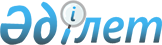 Об утверждении Правил оплаты труда медицинских работников
					
			Утративший силу
			
			
		
					Приказ Министра здравоохранения Республики Казахстан от 12 апреля 2010 года № 249. Зарегистрирован в Министерстве юстиции Республики Казахстан 15 апреля 2010 года № 6176. Утратил силу приказом Министра здравоохранения Республики Казахстан от 20 мая 2011 года № 310      Сноска. Утратил силу приказом Министра здравоохранения РК от 20.05.2011 № 310 (вводится в действие по истечении десяти календарных дней после дня его первого официального опубликования).      Примечание РЦПИ!

      Порядок введения в действие постановления см. п. 6.

      С целью совершенствования системы оплаты труда медицинских работников в рамках Единой национальной системы здравоохранения и их стимулирования за конечный результат, ПРИКАЗЫВАЮ:



      1. Утвердить Правила оплаты труда медицинских работников.



      2. Руководителям управлений здравоохранения областей, городов Алматы и Астаны (по согласованию) обеспечить с 1 мая 2010 года оплату труда медицинских работников с использованием критериев оценки деятельности.



      3. Департаменту организации медицинской помощи Министерства здравоохранения Республики Казахстан (Нургазиев К.Ш.) обеспечить в установленном законодательством порядке государственную регистрацию настоящего приказа в Министерстве юстиции Республики Казахстан.



      4. Департаменту административно-правовой работы Министерства здравоохранения Республики Казахстан (Бисмильдин Ф.Б.) обеспечить официальное опубликование настоящего приказа в средствах массовой информации после его государственной регистрации в Министерстве юстиции Республики Казахстан.



      5. Контроль за исполнением настоящего приказа возложить на вице - министра здравоохранения Республики Казахстан Биртанова Е.А.



      6. Настоящий приказ вводится в действие по истечении десяти календарных дней после дня его первого официального опубликования.      Министр                                    Ж. ДоскалиевУтверждены          

приказом           

Министра здравоохранения   

Республики Казахстан    

от 12 апреля 2010 года № 249 

Правила оплаты труда медицинских работников 

1. Общие положения

      1. Настоящие Правила (далее - Правила) разработаны в соответствии с подпунктом 4) пункта 4 постановления Правительства Республики Казахстан от 29 декабря 2007 года № 1400 "О системе оплаты труда гражданских служащих, работников организаций, содержащихся за счет средств государственного бюджета, работников казенных предприятий".



      2. Правила определяют порядок осуществления оплаты труда медицинских работников в зависимости от объема и качества оказываемой медицинской помощи с использованием критериев оценки деятельности медицинских работников по результатам труда за счет средств государственного бюджета согласно Приложениям 1-16 к настоящим Правилам.



      3. Выплата стимулирующего характера производится в целях повышения качества оказания медицинской помощи и направлена на стимулирование медицинского работника к конечному результату труда. 

2. Условия и порядок оплаты труда

      4. Основными показателями, характеризующими результаты деятельности работника, дающими право ему на выплату, являются критерии оценки деятельности медицинских работников.



      5. Размер выплат стимулирующего характера определяется комиссией. Комиссия утверждается первым руководителем организаций здравоохранения из числа медицинских работников и представителей профсоюзного комитета данной организации (далее - Комиссия), с учетом достигнутых показателей в работе.



      Возмещение расходов на доплаты стимулирующего характера производится при отсутствии кредиторской задолженности, ежемесячно в размере не менее 50 % от:



      1) средств, сформированных за счет экономии расходования средств;



      2) перевыполнения объемов медицинской помощи за счет перераспределения объемов между медицинскими организациями, в целях реализации права граждан Республики Казахстан свободного выбора медицинской организации.



      Комиссия заседает не реже одного раза в месяц. Заседания комиссии оформляются протоколом. Решение принимается простым большинством голосов.



      6. Выплата работнику не производится:



      1) при наличии не снятого дисциплинарного взыскания;



      2) проработавшего в организации здравоохранения менее одного месяца;



      3) в период прохождения испытательного срока.



      7. С целью упорядочения системы оплаты труда с использованием критериев оценки деятельности персонала определяется максимальный размер оценки деятельности в бальной системе, из расчета 100 % от должностного оклада:



      1) для руководителя организации - 65 баллов;



      2) для заместителей руководителя - 60 баллов;



      3) для заведующих отделениями - 55 баллов;



      4) для врачей - 50 баллов;



      5) для главных сестер - 45 баллов;



      6) для старших медсестер - 40 баллов;



      7) для воспитателей и немедицинского персонала с высшим образованием - 40 баллов;



      8) для медицинских сестер - 35 баллов;



      9) для немедицинского персонала со средним специальным образованием - 35 баллов;



      10) для младшего медицинского персонала - 20 баллов.



      8. Размеры выплат стимулирующего характера и условия их предоставления утверждаются приказом первого руководителя организаций здравоохранения, согласно протоколу Комиссии.



      9. Для установления выплат заполняется лист оценки работников по критериям оценки деятельности работника организаций здравоохранения (далее - Лист оценки). Листы оценки заполняются ответственными исполнителями (руководители управлений здравоохранения, организации здравоохранения, отделений) по форме согласно Приложению 17 к настоящим Правилам.



      Листы оценки представляются на рассмотрение Комиссии кадровой службой организаций здравоохранения.



      10. Руководители организаций здравоохранения и отделений ознакамливают работника с заполненным Листом оценки.

Приложение 1    

к Правилам оплаты труда

медицинских работников

           Критерии оценки деятельности врачей и фельдшеров

                    службы скорой медицинской помощи

* определяются руководителем организаций здравоохранения с учетом численности, плотности, возрастно-полового состава населения, уровня заболеваемости и иных особенностей.

Приложение 2     

к Правилам оплаты труда

медицинских работников

            Критерии оценки деятельности врачей лечебных

                   отделений стационаров больниц

* конкретные показатели критериев оценки эффективности деятельности определяются руководителем организаций здравоохранения с учетом численности, плотности, возрастно-полового состава населения, уровня заболеваемости и иных особенностей



** показатели только для врачей хирургического профиля



*** показатели только для врачей терапевтического профиля.

Приложение 3     

к Правилам оплаты труда

медицинских работников

              Критерии оценки деятельности участковых врачей

                    терапевтов, врачей общей практики

* конкретные показатели критериев оценки эффективности деятельности определяются руководителем организаций здравоохранения с учетом численности, плотности, возрастно-полового состава населения, уровня заболеваемости и иных особенностей.

Приложение 4     

к Правилам оплаты труда

медицинских работников

              Критерии оценки деятельности врачей специалистов

                      амбулаторно-поликлинического звена

* норматив определяется руководителем организаций здравоохранения с учетом численности, плотности, возрастно-полового состава населения, уровня заболеваемости и иных особенностей



** показатели только для врачей терапевтического профиля



*** показатели только для врачей хирургического профиля.

Приложение 5    

к Правилам оплаты труда

медицинских работников

             Критерии оценки деятельности медицинских сестер

Приложение 6    

к Правилам оплаты труда

медицинских работников

                 Критерии оценки деятельности параклинической

                     службы (физиотерапии, лаборатории,

                      функциональной диагностики и т.д.)

* в зависимости от направления деятельности.

Приложение 7    

к Правилам оплаты труда

медицинских работников

      Критерии оценки деятельности врачей-стоматологов, среднего

                            медицинского персонала

Приложение 8    

к Правилам оплаты труда

медицинских работников

                Критерии оценки деятельности руководителя

          амбулаторно-поликлинической организации(заведующего

                                отделением)

* норматив определяется руководителем организаций здравоохранения с учетом численности, плотности, возрастно-полового состава населения, уровня заболеваемости и иных особенностей.

Приложение 9     

к Правилам оплаты труда

медицинских работников

          Критерии оценки деятельности руководителей организации

             здравоохранения и заведующих лечебными отделениями

                           стационаров больниц

* норматив определяется руководителем организации здравоохранения с учетом численности, плотности, возрастно-полового состава населения, уровня заболеваемости и иных особенностей



** показатели только для врачей терапевтического профиля



*** показатели только для врачей хирургического профиля.

Приложение 10   

к Правилам оплаты труда

медицинских работников

               Критерии оценки деятельности персонала приемного

                            отделения стационара

Приложение 11     

к Правилам оплаты труда

медицинских работников

               Критерии оценки деятельности заведующих родильных

                     отделений организации родовспоможения

           Критерии оценки деятельности заведующих отделениями

                          патологии беременности

        Критерии оценки деятельности врачей родильных отделений

                        организаций родовспоможения

         Критерии оценки деятельности врачей отделений патологии

                                 беременности

            Средний медперсонал родильных отделений организаций

                       родовспоможения и размеры надбавок

                              стимулирующего характера

Приложение 12    

к Правилам оплаты труда

медицинских работников

                        Женская консультация (заведующие)

                    Женская консультация (врачи)

                  Средний медперсонал женской консультации

Приложение 13   

к Правилам оплаты труда

медицинских работников

           Критерии оценки деятельности заведующих детских

                 отделений и патологии новорожденных

             Критерии оценки деятельности врачей отделений

                        патологии новорожденных

             Критерии оценки деятельности заведующих детских

             отделений стационаров (не хирургического профиля)

              Критерии оценки деятельности врачей детских

                 стационаров нехирургического профиля

             Критерии оценки деятельности заведующих детских

              отделений стационаров (хирургического профиля)

                    Критерии оценки деятельности врачей детских

                        стационаров хирургического профиля

Приложение 14     

к Правилам оплаты труда

медицинских работников

             Заведующие детскими отделениями в поликлинике

* ГОБМП – гарантированный объем бесплатной медицинской помощи

                          Участковые педиатры

                Средний медперсонал детской поликлиники

Приложение 15    

к Правилам оплаты труда

медицинских работников

                      Руководители домов ребенка

                      Врачи домов ребенка

                   Средний медперсонал домов ребенка

Приложение 16     

к Правилам оплаты труда

медицинских работников

          Критерии оценки деятельности персонала медицинских

               пунктов и фельдшерско-акушерских пунктов

Приложение 17   

к Правилам оплаты труда

медицинских работников

Форма

                             Лист оценки
					© 2012. РГП на ПХВ «Институт законодательства и правовой информации Республики Казахстан» Министерства юстиции Республики Казахстан
				№

п/пНаименование

показателейИсточник

информацииЕдиницы

измеренияНорма *Оценка

в

баллахЧастота

оценкиОтветст-

венные

исполнители23456781.Расхождение

диагнозов

Скорой

медицинской

помощи (далее

– СМП) и

предваритель-

ных диагнозов

стационараЖурнал учета

приема больных

и отказа в

госпитализации

стационара формаЧисло

случаевдо 4 %10ежеме-

сячноРуководитель

станции,

заведующий

отделением и

подстанцией2.Показатель

госпитализации

больных,

доставленных

СМПЖурнал приема и

отказов в

госпитализации

стационара

форма 100 %

возврат отрывных

талонов сопрово-

дительных листов

на станции ско-

рой медицинской

помощи

стационарами.Доля

госпитали-

зированных к

общему числу

доставленных

больных СМП * не менее

60 %10Ежеме-

сячноРуководитель

станции,

заведующий

отделением и

подстанцией3.Показатель

повторных

вызовов к 1

пациенту в

течение 1

суток (за

исключением

активных)Карта вызова

скорой

медицинской

помощиКоличество

повторных

вызовов к

одному и

тому же

больному в

течение 24

часов после

первого

посещения

бригадой

СМП, в т.ч.

после отказа

от госпита-

лизации1-3 %5ежеме-

сячноРуководитель

станции,

заведующий

отделением и

подстанцией4.Письменные

замечания от

руководства

больницы (зав.

отделением,

заместители

главного

врача, главный

врач) и

контролирующих

вышестоящих

органов по

ведению и

заполнению

утвержденной

медицинской

документацииПриказы, акты

проверок, прото-

колы заседаний

комиссий и др.Число

замечанийДо 10 % по

документа-

ции, не

влияющие на

состояние

здоровья

больного

(не ухуд-

шающие, не

утяжеляющие

состояние

больного)51 раз

в месяцЗаведующий

отделением5.Наличие

обоснованных

жалобЖурнал учета

обращений граж-

дан, учетная

карточка приема

населения

руководителем

учрежденияКоличество

жалобОтсутствие51 раз

в месяцЗаместитель

главного

врача

Заведующий

отделением6.Соблюдение

стандартов

(протоколов)

оказания

скорой

медицинской

помощиКарта вызова

скорой

медицинской

помощиСлучаи

нарушенийОтсутствие51 раз

в месяцЗаведующий

отделением7.Применение

медицинских

пособий и

манипуляцийКарта вызова

скорой

медицинской

помощиДоля

проведения

пособий и

манипуляций

при оказании

скорой

медицинской

помощи к

общему числу

вызовов

(с учетом

показаний)100 %101 раз

в месяцЗаведующий

отделением№

п/

пНаименование

показателейИсточник

информацииЕдиницы

измеренияНормаОцен-

ка в

бал-

лахЧастота

оценкиОтветст-

венные

исполнители123456781.Госпитализация

без медицинских

показаний

пациента,

медицинская

помощь которому

могла быть

оказана в

полном объеме в

дневном

стационаре и в

амбулаторно-

поликлинических

условияхСтатистическая

карта

выбывшего из

стационара1 пролечен-

ный случай< или =

норматив *3ежеквар-

тальноЗаведующий

отделением1.Госпитализация

без медицинских

показаний

пациента,

медицинская

помощь которому

могла быть

оказана в

полном объеме в

дневном

стационаре и в

амбулаторно-

поликлинических

условияхСтатистическая

карта

выбывшего из

стационара1 пролечен-

ный случайВыше

норматива0ежеквар-

тальноЗаведующий

отделением2.Случаи летальных

исходов

(предотвратимые)Заключение

внутреннего

аудита (или)

патологоана-

томической

конференции1 случай

летальностиотсутствие41 раз

в месяцЗаведующий

отделением3.Случаи

расхождения

клинического и

морфологического

диагнозовКарта стацио-

нарного боль-

ного, протокол

патолого-

анатомического

вскрытия1 случай

расхожденияОтсутствие

(в случае

проведения

вскрытия)41 раз

в месяцЗаведующий

отделением4.Случаи

повторного неза-

планированного

поступления

(за календарный

месяц по поводу

одного и того же

заболевания)Карты стацио-

нарного боль-

ного, заключе-

ние зав.

отделением или

комиссии,

утвержденное

зам. главного

врача по

внутреннему

аудиту1 пролечен-

ный случайОтсутствие31 раз

в месяцЗаведующий

отделением5.Письменные

замечания от

руководства

больницы (зав.

отделением,

заместители

главного врача,

главный врач) и

контролирующих

вышестоящих ор-

ганов по ведению

и заполнению

утвержденной

медицинской

документацииПриказы, акты

проверок,

протоколы

заседаний

комиссий и др.Число

замечанийОтсутствие31 раз

в месяцЗаведующий

отделением6.Письменные

замечания от

руководства

больницы (зав.

отделением,

заместители

главного врача,

главный врач) и

контролирующих

вышестоящих

органов на

качество

обследования,

диагностики и

лечения пациен-

тов (соблюдение

медикоэкономи-

ческих

протоколов)

(далее - МЭПы)Приказы, акты

проверок,

протоколы

заседаний

комиссий и др.Число

замечанийОтсутствие31 раз

в месяцЗаведующий

отделением7.Обоснованные

устные и

письменные

жалобы от

пациентов и их

родственниковЖурнал учета

обращений

граждан, учет-

ная карточка

приема

населения

руководителем

медицинской

организацииКоличество

жалобОтсутствие31 раз

в месяцЗаведующий

отделением8.Удовлетворен-

ность пациентов

лечебно-

диагностическим

процессомАнкетированиеНе менее

25 анкет на

лечащего

врача*31 раз в

кварталГлавный врач,

зам. главного

врача9.Внедрение новых

современных

методов в

лечебно-

диагностический

процессАкт внедрения,

подписанный

врачом,

заведующим

отделением и

утвержденный

заместителем

главного

врача по

лечебной

работеЧисло

утвержденных

актов

внедренияне менее

10 выпи-

санных

больных

по каждому

утвержден-

ному акту

внедрения31 раз

в месяц

или в

кварталГлавный врач,

зам. главного

врача10.Оперативная

активность **Журнал записи

оперативных

вмешательств

в стационареЧисло

проопериро-

ванных

больных к

общему числу

выбывших

больныхВыполнение

норматива,

утвержден-

ного

главным

врачом

медицинской

организации

(далее - МО)31 раз в

месяцЗаместитель

главного

врача по

лечебной

работе

Заведующий

отделением11.Послеоперацион-

ные осложнения

**Медицинская

карта

выбывшего из

стационараЧисло

случаев

послеопе-

рационных

осложнений

к общему

числу

проопери-

рованных

больныхотсутствие41 раз в месяцЗаместитель

главного

врача по

лечебной

работе

Заведующий

отделением12.Несоответствие

диагноза

проведенному

лечениюМедицинская

карта

выбывшего из

стационара1 пролечен-

ный случайотсутствие31 раз

в месяцЗаместитель

главного

врача по

лечебной

работе

Заведующий

отделением13.Несоответствие

предъявленных

сумм к оплате

медицинских

услуг по

лекарственным

препаратам,

в т.ч.

полипрагмазияМедицинская

карта

выбывшего из

стационара1 пролечен-

ный случайотсутствие31 раз

в месяцЗаместитель

главного

врача по

лечебной

работе

Заведующий

отделением14.Послеоперацион-

ная летальность

в случаях

плановой

госпитализации **Отчетные

данные,

медицинская

карта

стационарного

больногоКоличество

умерших в

стационаре

после

операции от

всех опери-

рованных в

плановом

порядке

за отчетный

периодотсутствие41 раз

в месяцЗаместитель

главного

врача по

лечебной

работе

Заведующий

отделением15.Случаи

осложнений,

возникших в

результате

лечения, в том

числе, повлекшие

инвалидизацию

пациента ***Отчетные

данные,

медицинская

карта

стационарного

больного1 пролечен-

ный случайотсутствие41 раз

в месяцЗаместитель

главного

врача по

лечебной

работе

Заведующий

отделением№

п/пНаименование

показателейИсточник

информацииЕдиницы

измеренияНормаОценка в

баллахЧастота

оценкиОтветственные

исполнители123456781.Частота

вызовов скорой

медицинской

помощиКарта

вызова

скорой

медицинской

помощиЧисло

вызовов СМП

на 1000

прикреплен-

ного насе-

ления по

поводу

заболеванияСнижение

частоты *31 раз в

кварталЗаведующий

отделением

Главный врач

(заведующий

отделением)

СМП2.Охват

вакцинациейЖурнал

учета

профилак-

тических

прививок% охваченных

вакцинацией

от числа

подлежащих

вакцинации

среди прик-

репленного

населения в

соответствии

с планом90 % и

выше31 раз в

кварталЗаведующий

отделением3.Выполнение

плана флюо-

рографических

исследований

декретиро-

ванного

контингентаЖурнал

записи

рентгено-

логических

исследо-

ваний% охваченных

флюорографи-

ческими

исследова-

ниями от

числа

подлежащих

среди декре-

тированного

контингента

от плана95 % и

выше51 раз

в кварталЗаведующий

отделением4.Обоснованность

назначения

лекарственных

средств и

соблюдения

выписки

рецептов

пациентам, в

том числе

имеющим

право на

амбулаторное

льготное

лекарственное

обеспечениеЭкспертиза

не менее

5 меди-

цинских

карт

амбула-

торного

больногоКоличество

выявленных

случаев

нарушенияотсутст-

вуют51 раз

в месяцЗаведующий

отделением,

зам. главного

врача5.Уровень

первичного

выхода на

инвалидность

лиц трудо-

способного

возраста в

связи с

заболеваниямиЖурнал

для записи

заключений

ВККЧисло

случаев

первичного

выхода на

инвалидность

по поводу

заболеваний

лиц трудо-

способного

возраста на

10 000 прик-

репленного

населения51 раз в

кварталЗаведующий

отделением,

зам. главного

врача6.Число

онкологических

больных с за-

болеваниями

видимых

локализаций,

выявленных в

III-IV

клинических

стадиях, среди

прикрепленного

населенияИзвещение

о больном

с впервые

в жизни

установ-

ленным

диагнозом

протокол

на случай

выявления

у больного

запущенной

формы

злокачест-

венного

новообра-

зованияЧисло

онкологичес-

ких больных

с заболева-

ниями

видимых

локализаций,

выявленных в

III-IV

клинических

стадиях,

среди прик-

репленного

населенияотсутст-

вуют51 раз в

кварталЗаведующий

отделением,

зам. главного

врача7.Число лиц,

умерших от

болезней

системы

кровообращения

(о. инфаркт,

острый инсульт) в

возрасте до

60 лет и не

наблюдавшихся

у врача в

течение

последнего

года жизни из

числа состоя-

щих на "Д"

учетеМедицинское

свиде-

тельство о

смертиЧисло

случаевотсутст-

вуют51 раз

в месяцЗаведующий

отделением,

зам. главного

врача8.Наличие

обоснованных

жалоб,

связанных с

нарушением

прав пациентаЖурнал

учета

обращений

граждан,

учетная

карточка

приема

населения

руководи-

телем МООбщее число

жалобОтсутст-

вие

жалоб31 раз

в месяцЗаведующий

отделением,

зам. главного

врача9.Письменные

замечания от

руководства

больницы

(зав.

отделением,

заместители

главного

врача, главный

врач) и конт-

ролирующих

вышестоящих

органов по

ведению и

заполнению

утвержденной

медицинской

документацииПриказы,

акты

проверок,

протоколы

заседаний

комиссий

и др.Число

замечанийОтсутст-

вие51 раз

в месяцЗаведующий

отделением10.Ведение

больных в

стационаре

на домуФормаКоличество

пролеченных

больных2 и

более

человек31 раз в

месяцЗаведующий

отделением11.Удовлетво-

ренность

пациентов

лечебно-

диагностичес-

ким процессоманкетиро-

ваниеНе менее 25

анкет на

лечащего

врача*31 раз в

кварталГлавный врач,

зам. Главного

врача№ п/пНаименование

показателейИсточник

информацииЕдиницы

измеренияНормаОцен-

ка в

баллахЧастота

оценкиОтветственные

исполнители123456781.Обоснованность

назначения

лекарственных

средств и соб-

людения выписки

рецептов

пациентам, в

том числе

имеющим право

на амбулаторное

льготное

лекарственное

обеспечениеЭкспертиза

не менее 25

медицинских

карт амбу-

латорного

больногоКоличество

выявленных

случаев

нарушенияотсутст-

вуют51 раз в

месяцЗаведующий

отделением,

зам. главного

врача2.Уровень первич-

ного выхода на

инвалидность

лиц трудоспо-

собного возрас-

та в связи с

заболеваниями **Журнал для

записи

заключений

ВККЧисло

случаев

первичного

выхода на

инвалидность

по поводу

заболеваний

лиц трудо-

способного

возраста

на 10.000

прикреп-

ленного

населенияотсутст-

вие51 раз в

месяцЗаведующий

отделением,

зам главного

врача3.Наличие

обоснованных

жалоб,

связанных с

нарушением

прав пациентаЖурнал

учета

обращений

граждан,

учетная

карточка

приема

населения

руководи-

телем МОАбсолютное

число жалобОтсутст-

вие

жалоб51 раз в

месяцЗаведующий

отделением4.Письменные

замечания от

руководства

больницы (зав.

отделением,

заместители

главного врача,

главный врач) и

контролирующих

вышестоящих

органов по

ведению и

заполнению

утвержденной

медицинской

документацииПриказы,

акты

проверок,

протоколы

заседаний

комиссий и др.Число

замечанийОтсутст-

вие51 раз в

месяцГлавный врач,

зам. главного

врача5.Удовлетворен-

ность пациентов

лечебно-

диагностическим

процессомАнкетирова-

ниеНе менее

25 анкет на

лечащего

врача*51 раз в

кварталГлавный врач,

зам. главного

врача6.Удельный вес

посещений

выполненных с

профилактичес-

кой цельюТалон

амбулатор-

ного

пациента% посещений,

выполненных

профилак-

тической

целью к

общему

числу

посещенийувеличе-

ние51 раз в

кварталГлавный врач,

зам. главного

врача7.Полнота охвата

больных

диспансерным

наблюдением по

отдельным

нозологиямСтатисти-

ческий

талон для

регистрации

заключи-

тельных и

уточненных

диагнозов

Контрольная

карта дис-

пансерного

наблюдения% охвата

диспансерным

наблюдением

больных у

врача данной

специаль-

ности*51 раз в

кварталГлавный врач,

зам. главного

врача8.Число

расхождения

диагнозов при

направлении в

стационар и

клинического

диагноза

стационараКарта

выбывшего из

стационараКоличество

случаевотсутст-

вие51 раз в

месяцГлавный врач,

зам. главного

врача9.Оперативная

активность (для

специалистов

хирургического

профиля) ***Журнал за-

писи амбу-

латорных

операцийЧисло

оперативных

вмешательств

на одну

занятую

должностьнорматив

и выше *51 раз в

месяцЗам. главного

врача10.Штрафные

санкции за

пролеченных

больных со

стороны ККМФД

МЗ РКАкты

экспертизЧисло

случаев

оказания

медицинской

помощи с

выявленными

дефектами,

повлекшими

удержание

финансовых

средствОтсутст-

вие51 месяцЗаместитель

главного

врача по

лечебной

работе

Заведующий

отделением№

п/пНаименование

показателейИсточник

информацииЕдиницы

измеренияНормаОцен-

ка в

баллахЧастота

оценкиОтветственные

исполнители123456781.Соблюдение

медицинской

этики и

деонтологииЖурнал учета

обращений

граждан,

учетная кар-

точка приема

населения

руководителем

МО, протоколы

оперативных

совещанийОбщее

число

жалоб и

замечанийОтсутствие

жалоб

населения

и замечаний

руководства71 раз в

кварталЗаведующий

отделением,

зам. главного

врача2.Письменные

замечания от

руководства

больницы (зав.

отделением,

заместители

главного

врача, главный

врач) и

контролирующих

вышестоящих

органов по

ведению и

заполнению

утвержденной

медицинской

документацииПриказы, акты

проверок,

протоколы

заседаний

комиссий и др.Число

замечанийОтсутствие51 раз в

месяцЗаведующий

отделением3.Удовлетворен-

ность пациен-

тов лечебно-

диагностичес-

ким процессомАнкетированиеНе менее

25 анкет

на меди-

цинскую

сестру51 раз в

кварталГлавный врач,

зам. главного

врача4.Показатели

внутрибольнич-

ной инфекции и

соблюдение

санитарно-

эпидемического

режимаЖурнал учета

инфекционных

заболеваний,

акты

Территориаль-

ный Депар-

тамент Коми-

тета Госсан-

эпиднадзора

министерства

здравоохра-

нения

Республики

Казахстан

(далее - ТД

КГСЭН);

Замечания

руководителей

больницы,

отделения,

эпидемиологаКоли-

чество

зарегист-

рированных

случаев с

внутри-

больничной

инфекцией

и нарушенийотсутствие71 раз в

месяц Главный врач,

зам. главного

врача5.Своевремен-

ность

выполнения

врачебных

назначенийЗамечания

лечащих

врачей и зав.

отделениемКоличество

замечанийотсутствие61 раз в

месяцЗам. главного

врача, зав.

отделением6Осложнения от

проведенных

лечебно-

диагностичес-

ких

манипуляцийИстория

болезни,

амбулаторная

карта,

журнал учета

манипуляций и

исследованийКоличество

осложненийотсутствие51 раз в

месяцЗам. главного

врача, зав.

отделением№

п/пНаименование

показателейИсточник

информацииЕдиницы

измеренияНормаОцен-

ка в

баллахЧас-

тота

оценкиОтветствен-

ные

исполнители123456781.Выполнение

плана

индивидуальной

нагрузки *Ведомость

учета

процедуро-

единиц,

журнал учета

количества

выполненных

анализов в

лабораторииКоличество

посещений и

(или)

выполненных

процедур и

исследований

(произведен-

ных анализов,

рентгенограмм,

флюорограмм и

т.д.) в % к

плану100 %81 раз

в

месяцЗаведующий

отделением2.Осложнения от

диагностических

исследований,

и процедур

обусловленных

работой

медицинского

персоналаЖурнал учета

ведения

процедур

или другая

медицинская

документацияКоличество

возникших

осложненийотсутст-

вие81 раз

в

месяцЗаведующий

отделением,

зам.

главного

врача3.Наличие

обоснованных

жалоб,

связанных с

нарушением

прав пациентаЖурнал учета

обращений

граждан,

учетная

карточка

приема

населения

руководителем

МООбщее число

жалобОтсутст-

вие

жалоб101 раз

в

месяцЗаведующий

отделением4.Письменные

замечания от

руководства

больницы (зав.

отделением,

заместители

главного врача,

главный врач)

и контролирую-

щих вышестоящих

органов по

ведению и

заполнению

утвержденной

медицинской

документацииПриказы, акты

проверок,

протоколы

заседаний

комиссий и

др.Число

замечанийОтсутст-

вие81 раз

в

месяцЗаведующий

отделением5.Соблюдение

санитарно-

эпидемического

режимаАкты ТД КГСЭН

Замечания

руководителей

больницы,

отделения,

эпидемиологаКоличество

выявленных

нарушенийОтсутст-

вие81 раз

в

месяц Главный

врач, зам.

главного

врача6.Соблюдение

медицинской

этики и

деонтологииЖурнал учета

обращений

граждан,

учетная

карточка

приема

населения

руководителем

МО, протоколы

оперативных

совещанийОбщее число

жалоб и

замечанийОтсутст-

вие

жалоб

населе-

ния и

замеча-

ний

руковод-

ства81 раз

в

кварталЗаведующий

отделением,

зам.

главного

врача№

п/пНаименование

показателейИсточник

информацииЕдиницы

измеренияНормаОцен-

ка в

баллахЧастота

оценкиОтветственные

исполнители123456781.Выполнение

плана

индивидуальной

нагрузкиСводная

ведомость учета

работы

стоматолога

(зубного врача)

стоматологичес-

кой поликлиники,

отделения,

кабинетаФункция

врачебной

должности

в Условной

единице

труда

(далее -

УЕТ)100 %71 раз в

кварталЗаведующий

отделением2.Осложнения от

медицинских

манипуляций,

обусловленные

работой

медицинского

персоналаМедицинская

карта стомато-

логического

больногоКоличество

возникших

осложненийОтсутст-

вие71 раз в

месяцЗаведующий

отделением,

зам главного

врача3.Удельный вес

числа

санированных

лиц в общем

числе

первичных

обращений (%)Единый талон

амбулаторного

пациентаКоличество

санирован-

ных лиц к

общему

числу

первичных

обращений*81 раз в

месяцЗаведующий

отделением,

зам главного

врача4.Наличие

обоснованных

жалобЖурнал учета

обращений

граждан,

учетная

карточка приема

населения

руководителем МООбщее

число жалобОтсутст-

вие

жалоб71 раз в

месяцЗаведующий

отделением5.Письменные

замечания от

руководства

больницы (зав.

отделением,

заместители

главного

врача, главный

врач) и

контролирующих

вышестоящих

органов по

ведению и

заполнению

утвержденной

медицинской

документацииПриказы, акты

проверок,

протоколы

заседаний

комиссий и др.Число

замечанийОтсутст-

вие71 раз в

месяцЗаведующий

отделением6.Соблюдение

санитарно-

эпидемического

режимаАкты ТД КГСЭН

Замечания

руководителей

больницы,

отделения,

эпидемиологаКоличество

выявленных

нарушенийОтсутст-

вие71 раз в

месяц Главный врач,

зам. главного

врача8.Соблюдение

медицинской

этики и

деонтологииЖурнал учета

обращений граж-

дан, учетная

карточка приема

населения

руководителем

МО, протоколы

оперативных

совещанийАбсолютное

число

жалоб и

замечанийОтсутст-

вие

жалоб

населе-

ния и

замеча-

ний

руко-

водства71 раз в

месяцЗаведующий

отделением,

зам. главного

врача№

п/

пНаименование

показателейИсточник

информацииЕдиницы

измеренияНормаОцен-

ка в

баллахЧас-

тота

оценкиОтветственные

исполнители123456781.Выполнение

предельных

объемов

медицинской

помощи в рамках

ГосзаказаВедомость

учета

врачебных

посещений в

амбулаторно-

поликлиничес-

ких организа-

циях, на дому% выполнения

плана95-

100 %41 раз в

кварталУправления

здравоохране-

ния, главный

врач2.Организация

стационаров на

дому и дневных

стационаровКарта больного

дневного

стационара

поликлиники,

стационара на

домуКоличество

пролеченных

больных*41 раз в

месяцУправления

здравоохране-

ния, главный

врач3.Уровень

госпитализации

населенияЖурнал учета

приема больных

и отказов в

госпитализации;

статистическая

карта

выбывшего из

стационараЧисло

случаев

госпитализа-

ции на 1000

прикреплен-

ного к

Амбулаторно-

поликлини-

ческой

организации

(далее – АПО)

населения*41 раз в

месяцУправления

здравоохране-

ния, главный

врач4.Охват

вакцинациейЖурнал учета

профилактичес-

ких прививок% охваченных

вакцинацией

от числа

подлежащих

вакцинации

среди

прикреплен-

ного

населения в

соответствии

с планом95 % и

выше31 раз в

кварталУправления

здравоохране-

ния, главный

врач5.Выполнение плана

флюорографических

исследований

декретированного

контингентаЖурнал записи

рентгенологи-

ческих

исследований% охваченных

флюорографи-

ческими

исследова-

ниями от

числа

подлежащих

среди

декретиро-

ванного

контингента

от плана95% и

выше31 раз в

годУправления

здравоохране-

ния, главный

врач6.Уровень

первичного выхода

на инвалидность

лиц трудоспособ-

ного возраста в

связи с

заболеваниямиЖурнал для

записи

заключений ВККЧисло

случаев

первичного

выхода на

инвалидность

по поводу

заболеваний

лиц трудо-

способного

возраста на

10.000

прикреплен-

ного

населения41 раз в

кварталУправления

здравоохране-

ния, главный

врач7.Выявленные

случаи

запущенных

онкологических

заболеваний

среди всех

вновь выявленных

больныхИзвещение о

больном с

впервые

установленным

диагнозом рака

или другого

злокачествен-

ного ново-

образованияЧисло

случаев

онкологичес-

ких заболе-

ваний, выяв-

ленных в

запущенных

стадияхОтсутст-

вие41 раз в

месяцУправления

здравоохране-

ния, главный

врач8.Штрафные санкции

за пролеченных

больных со

стороны ТД ККМФДАкты экспертизЧисло

случаев

оказания

медицинской

помощи с

выявленными

дефектами,

повлекшими

удержание

финансовых

средствОтсутст-

вие41 месяцУправления

здравоохране-

ния, главный

врач9.Наличие

обоснованных

жалобЖурнал учета

обращений

граждан,

учетная

карточка

приема

населения

руководителем

МООбщее число

жалобОтсутст-

вие

жалоб41 раз в

кварталУправления

здравоохране-

ния, главный

врач10.Письменные

замечания от

руководства

больницы и

контролирующих

органов по

ведению и

заполнению

утвержденной

медицинской

документацииПриказы, акты

проверок,

протоколы

заседаний

комиссий и др.Число

замечанийОтсутст-

вие41 раз в

месяцУправления

здравоохране-

ния, главный

врач11.Соблюдение

санитарно-

эпидемического

режимаАкты ТД КГСЭН

Замечания

руководителей

больницы,

эпидемиологаКоличество

выявленных

нарушенийОтсутст-

вие41 раз в

месяц Управления

здравоохране-

ния, главный

врач12.Наличие

квалификационных

категорий у

врачейСтат формаУдельный вес

врачей,

имеющих

квалифика-

ционную

категорию к

общему числу

врачей50 % и

более41 раз в

кварталУправления

здравоохране-

ния, главный

врач13.Выполнение плана

дополнительной

диспансеризации

работающих

гражданФормаУдельный вес

прошедших

дополнитель-

ную диспан-

серизацию к

общему числу

работающих

граждан

подлежащих

диспансери-

зации100 %41 раз в

месяцУправления

здравоохране-

ния, главный

врач№

п/пНаименование

показателейИсточник

информацииЕдиницы

измеренияНормаОценка

в

баллахЧастота

оценкиОтветст-

венные

исполнители123456781.Работа коек

круглосу-

точного

пребыванияСогласован-

ные с МЗ РК

предельные

объемы по

профилю коек

на текущий

год. Приказ

главного

врача о

покварталь-

ном распре-

делении

объемов.

Информация

за текущий

квартал,

подписанная

главным

врачомСреднее

число

пролеченных

случаев за

текущий

квартал

(без учета

случаев

снятых с

оплаты)Выполнение

кварталь-

ного плана

пролеченных

случаев

(при учете

годового

показателя,

установлен-

ного МЗ РК

для данного

профиля

коек)41 раз в

кварталЗаместитель

главного

врача по

лечебной

работе2.Смерть

больного,

неожидаемая

при поступ-

лении

(возникшая

в процессе

лечения) **Заключение

внутреннего

аудита (или)

патолого-

анатомичес-

кой

конференцииСлучаи

смерти

больныхОтсутствие51 раз в

месяцЗаместитель

главного

врача по

лечебной

работе3.Средняя

длительность

пребывания

больного на

койке,

оборота

койкиСтатисти-

ческая карта

выбывшего из

стационараОтношение

числа

койко-дней,

проведенных

больными в

стационаре

к числен-

ности

пользован-

ных больных< или =

норматив *4ежеквар-

тальноЗаместитель

главного

врача

по лечебной

работе4.Незаплани-

рованная

повторная

госпитали-

зация **Карты ста-

ционарного

больного,

заключение

зав. отде-

лением или

комиссии,

утвержденное

зам.главного

врача по

лечебной

работеСлучаи

повторной

госпитали-

зации в

течение 30

дней со дня

выписки из

стационара

вследствие

того же

либо род-

ственного

заболеванияОтсутствие41 раз в

месяцЗаместитель

главного

врача

по лечебной

работе5.Расхождение

клиничес-

кого и

патологоана-

томического

диагнозовстатистичес-

кая карта

выбывшего из

стационара;

Протокол

патологоана-

томического

вскрытияЧисло

случаев

расхождения

в диагнозах

2-3 кате-

гории по

основному

заболеванию

или его

смертельному

осложнениюОтсутствие41 раз в

месяцЗам главного

врача ЦРБ

(ГБ) по

лечебной

работе6.Письменные

замечания от

руководства

больницы

(заместители

главного

врача,

главный

врач) и

контролирую-

щих

вышестоящих

органов по

вопросам

организации

работы

отделенияПриказы,

акты

проверок,

протоколы

заседаний

комиссий и

др.Число

замечанийОтсутствие31 раз в

месяцЗаместитель

главного

врача по

лечебной

работе7.Обоснован-

ные устные

и письменные

жалобы от

пациентов и

их родствен-

никовЖурнал учета

обращений

граждан,

учетная

карточка

приема

населения

руководи-

телем МОКоличество

жалобОтсутствие41 раз в

месяцЗаместитель

главного

врача по

лечебной

работе8.Оперативная

активность

***Статисти-

ческая карта

выбывшего

из стацио-

нара, журнал

записи

оперативных

вмешательств

в стационареУдельный

вес проопе-

рированных

больных к

общему

числу

выбывших

больных за

текущий

квартал (%)Выполнение

норматива,

утвержден-

ного

главным

врачом МО41 раз в

кварталЗаместитель

главного

врача по

лечебной

работе9.Функциониро-

вание палат

дневного

стационараПриказ

главного

врача об

открытии

дневного

стационара.

Согласован-

ные с МЗ РК

предельные

объемы по

профилю мест

на текущий

год. Приказ

главного

врача о

покварталь-

ном распре-

делении

предельных

объемов.

Информация

за текущий

квартал,

подписанная

главным

врачомЧисло

больных,

получивших

лечение на

койках

кругло-

суточного

и местах

дневного

стационара

за текущий

кварталЧисло

больных,

получивших

лечение на

койках

кругло-

суточного

и местах

дневного

стационара

за текущий

квартал31 раз в

кварталЗаместитель

главного

врача по

лечебной

работе10.Штрафные

санкции за

пролеченных

в отделении

больныхАкты

экспертной

проверки ТД

ККМФДЧисло

случаев

оказания

медицинской

помощи с

выявленными

дефектами,

повлекшими

удержание

финансовых

средствОтсутствие41 раз в

месяцЗаместитель

главного

врача по

лечебной

работе11.Послеопе-

рационные

осложнения

***Медицинская

карта

выбывшего из

стационараЧисло

случаев

послеопе-

рационных

осложнений

к общему

числу

проопери-

рованных

больныхОтсутствие51 раз в

месяцЗаместитель

главного

врача по

лечебной

работе12Несоответ-

ствие

предъявлен-

ных сумм к

оплате

медицинских

услуг по

основным

диагности-

ческим

мероприя-

тиям, в

т.ч. дуб-

лирование

медицинских

услугМедицинская

карта

выбывшего из

стационара1 пролечен-

ный случай

(Сумма,

равная

разнице

между при-

мененным

тарифом и

тарифом,

который

надлежит

применить)Отсутствие31 раз в

месяцЗаместитель

главного

врача по

лечебной

работе13Несоответ-

ствие

предъявлен-

ных сумм к

оплате

медицинских

услуг по

основным

лечебным

мероприятиямМедицинская

карта

выбывшего из

стационара1 проле-

ченный

случайОтсутствие31 раз в

месяцЗаместитель

главного

врача по

лечебной

работе14Несоответст-

вие предъяв-

ленных сумм

к оплате

медицинских

услуг по

лекарствен-

ным препа-

ратам, в

т.ч. поли-

прагмазияМедицинская

карта

выбывшего из

стационара1 проле-

ченный

случайОтсутствие31 раз в

месяцЗаместитель

главного

врача по

лечебной

работе15Показатели

внутри-

больничной

инфекцииЖурнал учета

инфекционных заболеванийКоличество

зарегист-

рированных

случаев с

внутри-

больничной

инфекциейОтсутствие31 раз в

месяцЗаместитель

главного врача

по лечебной

работе16Случаи

осложнений,

возникших

в результате

лечения, в

том числе,

повлекшие

инвалиди-

зацию

пациентаОтчетные

данные,

медицинская

карта

стационарного

больного1 проле-

ченный

случайОтсутствие41 раз в

месяцЗаместитель

главного

врача по

лечебной

работе№

п/пНаименование

показателейИсточник

информацииЕдиницы

измеренияНормаОценка

в

баллахЧастота

оценкиОтветственные

исполнители123456781.Расхождение

диагноза

приемного

отделения и

клинического

диагноза

стационараКарта

стационарного

больногоСлучаи

расхождения

диагнозов

основному

заболеваниюОтсутствие61 раз в

месяцЗам. главного

врача2.Обоснован-

ные устные

и письменные

жалобы от

пациентов и

их родствен-

никовЖурнал учета

обращений

граждан,

учетная кар-

точка приема

населения

руководителем

МОКоличество

жалобОтсутствие61 раз в

месяцЗаместитель

главного

врача3.Госпитали-

зация в

непрофильное

отделениеКарта

стационарного

больногоНаличие

случаев

госпитали-

зации в

непрофиль-

ное

отделениеОтсутствие

случаев61 раз в

месяцЗам. главного

врача4.Соблюдение

санитарно-

эпидеми-

ческого

режимаАкты ТД КГСЭН

Замечания

руководителей

больницы,

отделения,

эпидемиологаКоличество

выявленных

нарушенийотсутствие61 раз в

месяцЗам. главного

врача5Соблюдение

медицинской

этики и

деонтологииЖурнал учета

обращений

граждан,

учетная кар-

точка приема

населения

руководителем

МО, протоколы

оперативных

совещанийАбсолютное

число жалоб

и замечанийОтсутствие

жалоб

населения

и замеча-

ний руко-

водства51 раз в

кварталЗам. главного

врача6Письменные

замечания

от руко-

водства

больницы

(зав.

отделением,

заместители

главного

врача,

главный

врач) и

контроли-

рующих

вышестоящих

органов по

ведению и

заполнению

утвержденной

медицинской

документацииПриказы, акты

проверок,

протоколы

заседаний

комиссий и

др.Число

замечанийОтсутствие61 раз в

месяцЗам. главного

врача№

п/пНаименование

критериевИсточники

информации,

формула

расчетаЕдиница

измерениянормаОценка

(балл)Частота

оценки,

срок

надбавкиОтветственные

исполнители123456781Количество

родов

(выполнение

предельных

объемов)статистичес-

кая карта

выбывшего из

стационара

Журнал

записи

родов в

стационареОбщее

количество

выбывших

родильниц99-100 %3ежеквар-

тальноЗаместитель

главного врача

по лечебной

работе1Количество

родов

(выполнение

предельных

объемов)статистичес-

кая карта

выбывшего из

стационара

Журнал

записи

родов в

стационареОбщее

количество

выбывших

родильниц< 99 %0ежеквар-

тальноЗаместитель

главного врача

по лечебной

работе2Средняя

длительность

пребывания

родильниц в

стационаре,

оборот койкистатисти-

ческая карта

выбывшего из

стационараОтношение

числа

койко-дней,

проведенных

родильни-

цами в

стационаре

к числен-

ности пользован-

ных больных< или =

нормативу

для

конкрет-

ного

отделения

и учреж-

дения3ежеквар-

тальноЗаместитель

главного врача

по лечебной

работе2Средняя

длительность

пребывания

родильниц в

стационаре,

оборот койкистатисти-

ческая карта

выбывшего из

стационараОтношение

числа

койко-дней,

проведенных

родильни-

цами в

стационаре

к числен-

ности пользован-

ных больныхвыше

норматива

на 5 % и

более0ежеквар-

тальноЗаместитель

главного врача

по лечебной

работе2Средняя

длительность

пребывания

родильниц в

стационаре,

оборот койкистатисти-

ческая карта

выбывшего из

стационараОтношение

числа

койко-дней,

проведенных

родильни-

цами в

стационаре

к числен-

ности пользован-

ных больныхменее

норматива

на 5 % и

более0ежеквар-

тальноЗаместитель

главного врача

по лечебной

работе2Средняя

длительность

пребывания

родильниц в

стационаре,

оборот койкиОтношение

числа

койко-дней,

проведенных

родильни-

цами в

стационаре

к числен-

ности пользован-

ных больныхменее

норматива

на 5 % и

более0ежеквар-

тальноЗаместитель

главного врача

по лечебной

работе3Удельный вес

операций

кесарева

сеченияЖурнал

записи

оперативных

вмешательств

в стационаре% прове-

денных

операций

кесаревых

сечений к

общему

количеству

родивших12–16 %3ежеквар-

тальноЗаместитель

главного врача

по лечебной

работе3Удельный вес

операций

кесарева

сеченияЖурнал

записи

оперативных

вмешательств

в стационаре% прове-

денных

операций

кесаревых

сечений к

общему

количеству

родившихменее 12 %0ежеквар-

тальноЗаместитель

главного врача

по лечебной

работе4Удельный вес

интраопера-

ционных

осложнений:

1. кровоте-

чения;

2. повреж-

дение

соседних

органовИстория

родов;

Журнал

записи

оперативных

вмешательств

в стационареКоличество

интраопе-

рационных

осложнений/

общее

количество

акушерских

операций

*100менее 1 %31 раз в

кварталЗаместитель

главного врача

по лечебной

работе4Удельный вес

интраопера-

ционных

осложнений:

1. кровоте-

чения;

2. повреж-

дение

соседних

органовИстория

родов;

Журнал

записи

оперативных

вмешательств

в стационареКоличество

интраопе-

рационных

осложнений/

общее

количество

акушерских

операций

*100более 1 %01 раз в

кварталЗаместитель

главного врача

по лечебной

работе5Удельный вес

послеопера-

ционных

осложнений:

1. кровоте-

чения

2. инфек-

ционные

осложнения

3. осложне-

ния с орга-

ноуносяшими

последствиямиИстория

родов;

Журнал

записи

оперативных

вмешательств

в стационаре;

КомиссияКоличество

послеопе-

рационных

осложнен-

ных/общее

количество

акушерских

операций

*100менее 1 %3

 1 раз в

кварталЗаместитель

главного врача

по лечебной

работе5Удельный вес

послеопера-

ционных

осложнений:

1. кровоте-

чения

2. инфек-

ционные

осложнения

3. осложне-

ния с орга-

ноуносяшими

последствиямиИстория

родов;

Журнал

записи

оперативных

вмешательств

в стационаре;

КомиссияКоличество

послеопе-

рационных

осложнен-

ных/общее

количество

акушерских

операций

*100более 1 %01 раз в

кварталЗаместитель

главного врача

по лечебной

работе6Удельный вес

случаев

родового

травматизма:

1. разрыв

матки

2. разрыв

промежности

3 степени

3. выворот

матки

4. разрыв

лонного

сочлененияИстория

родов;

операционный

журнал,

КомиссияЧисло

случаев

родового

травма-

тизма

(перечис-

ленных)/

общее

количество

родов

* 1000,5 %31 раз в

кварталЗаместитель

главного врача

по лечебной

работе6Удельный вес

случаев

родового

травматизма:

1. разрыв

матки

2. разрыв

промежности

3 степени

3. выворот

матки

4. разрыв

лонного

сочлененияИстория

родов;

операционный

журнал,

КомиссияЧисло

случаев

родового

травма-

тизма

(перечис-

ленных)/

общее

количество

родов

* 100Менее

0,5 %01 раз в

кварталЗаместитель

главного врача

по лечебной

работе7Удельный вес

случаев

травматизма

новорожденногоИстория

родов;

история

развития

новорожден-

ного,

Комиссия.Число

новорож-

денных с

родовой

травмой/

общее

количество

родивших-

ся живыми

*1000,5 %31 раз в

кварталЗаместитель

главного врача

по лечебной

работе8Показатель

интранаталь-

ной гибели

плода на

1000 роди-

шихся живыми

и мертвымиИстория

родовКоличество

случаев

интрана-

тальной

гибели

плода/

количество

детей

родившихся

живыми и

мертвыми

*1000Уменьшение

своего

показателя

на 10 %31 раз в

кварталЗаместитель

главного врача

по лечебной

работе9Удельный вес

случаев

необоснованно

проведенных

переливаний

препаратов

крови и

гемотрансфузийЖурнал

учета

трансфузий,

истории

родовЧисло

случаев

необосно-

ванно

проведен-

ных пере-

ливаний/

все слу-

чаи прове-

денных

перелива-

ний

препаратов

крови и

гемотранс-

фузии

*100"0"31 раз в

кварталЗаместитель

главного врача

по лечебной

работе.

Ответственный по

гемотрансфузии10Удельный вес

женщин,

умерших в

родах и в

послеродовом

периоде в

стационаре

от управляе-

мых причин:

1. кровоте-

чения

2. гестозы

тяжелой

степени

3. родовой

травматизмОтчетные

данные,

история

родов,

патологоана-

томическое

заключениеКоличество

умерших в

стационаре

от ука-

занных

причин/

количество

родов

*100Не более

1 %31 раз в

кварталЗаместитель

главного врача

по лечебной

работе11перинатальная

смертностьсмертность

жизнеспо-

собных

плодов до

начала

родовой

деятельности

у матери

(с 22 недель

беременности)

и во время

родов и

смертность

новорожден-

ных детей в

возрасте до

0 до 6 суток.Количество

случаев

на 1000

родившихся

живыми и

мертвымидо 83ежеквар-

тальноЗаместитель

главного врача

по лечебной

работе11перинатальная

смертностьсмертность

жизнеспо-

собных

плодов до

начала

родовой

деятельности

у матери

(с 22 недель

беременности)

и во время

родов и

смертность

новорожден-

ных детей в

возрасте до

0 до 6 суток.Количество

случаев

на 1000

родившихся

живыми и

мертвымисвыше 80ежеквар-

тальноЗаместитель

главного врача

по лечебной

работе12Показатель

внутриболь-

ничной

инфекции Журнал

учета

инфекцион-

ных заболе-

ваний;

История

родовКоличество

зарегист-

рированных

случаев с

внутри-

больничной

инфекцией/

количество

выписанных

*100031 раз в

кварталЗаместитель

главного врача

по лечебной

работе,

Эпидемиолог12Показатель

внутриболь-

ничной

инфекции Журнал

учета

инфекцион-

ных заболе-

ваний;

История

родовКоличество

зарегист-

рированных

случаев с

внутри-

больничной

инфекцией/

количество

выписанных

*100свыше 40001 раз в

кварталЗаместитель

главного врача

по лечебной

работе,

Эпидемиолог13Расхождение

клинического

и патологоана-

томического

диагнозовИстория

родов;

протокол

патологоана-

томического

исследованияСлучаи

расхожде-

ния

диагнозов по основ-

ному забо-

леваниюОтсутст-

вие31 месяцЗаместитель

главного врача

по лечебной

работе13Расхождение

клинического

и патологоана-

томического

диагнозовИстория

родов;

протокол

патологоана-

томического

исследованияСлучаи

расхожде-

ния

диагнозов по основ-

ному забо-

леваниюРасхожде-

ние 3

кат. 1 случай01 месяцЗаместитель

главного врача

по лечебной

работе14Показатель

расхождений

основного

клинического

и патологоана-

томического

диагнозов.Протокол

патолого-

анатомичес-

кого

исследования;

заключение

Клиническое

исследование

летального

исхода

(далее –

КИЛИ)Количество

случаев

несовпа-

дения

диагнозов/

количество

патолого-

анатоми-

ческих

исследо-

ваний *100До 2 %31 раз в

кварталЗаместитель

главного врача

по лечебной

работе14Показатель

расхождений

основного

клинического

и патологоана-

томического

диагнозов.Протокол

патолого-

анатомичес-

кого

исследования;

заключение

Клиническое

исследование

летального

исхода

(далее –

КИЛИ)Количество

случаев

несовпа-

дения

диагнозов/

количество

патолого-

анатоми-

ческих

исследо-

ваний *100До 2 %01 раз в

кварталЗаместитель

главного врача

по лечебной

работе15Выполнение

стандартов

(протоколов)

леченияПриказы,

акты

проверок,

протоколы

заседаний

комиссий и

др.Доля

случаев

соблюдения

стандартов

к общему

количеству

пролеченных

больных99-100 %3ежеквар-

тальноЗаместитель

главного врача

по лечебной

работе15Выполнение

стандартов

(протоколов)

леченияПриказы,

акты

проверок,

протоколы

заседаний

комиссий и

др.Доля

случаев

соблюдения

стандартов

к общему

количеству

пролеченных

больныхменее

99 %0ежеквар-

тальноЗаместитель

главного врача

по лечебной

работе16Количество

случаев

медицинской

помощи

ненадлежащего

качества по

результатам

экспертизы

ТД ККМФД МЗ

РКАкт

зкспертной

проверки

качества

медицинской

помощиЧисло

случаев

мед.

помощи в

экспертной

выборке,

при

которых

выявленные

ошибки

оказали

негативное

влияние

на состоя-

ние

пациента03ежеме-

сячно,

надбавка 3

месяцаГлавный врач,

заместитель

главного врача16Количество

случаев

медицинской

помощи

ненадлежащего

качества по

результатам

экспертизы

ТД ККМФД МЗ

РКАкт

зкспертной

проверки

качества

медицинской

помощиЧисло

случаев

мед.

помощи в

экспертной

выборке,

при

которых

выявленные

ошибки

оказали

негативное

влияние

на состоя-

ние

пациента> 10ежеме-

сячно,

надбавка 3

месяцаГлавный врач,

заместитель

главного врача16Количество

случаев

медицинской

помощи

ненадлежащего

качества по

результатам

экспертизы

ТД ККМФД МЗ

РКАкт

зкспертной

проверки

качества

медицинской

помощиЧисло

случаев

мед.

помощи в

экспертной

выборке,

при

которых

выявленные

ошибки

оказали

негативное

влияние

на состоя-

ние

пациента1 и более0ежеме-

сячно,

надбавка 3

месяцаГлавный врач,

заместитель

главного врача17Общее

количество

обоснованных

жалоб по

сравнению с

предыдущим

отчетным

периодомЖурнал

регистрации

обращенийКоличество

обосно-

ванных

жалоб за

отчетный

период/

количество

обосно-

ванных

жалоб за

предыдущий

период

*100Значение

должно

снижаться

на 10 % по

сравнению

с преды-

дущим

периодом21 раз в

кварталГлавный врач18Письменные

замечания от

руководства

больницы

(заместители

главного

врача,

главный

врач) и

контролирую-

щих выше-

стоящих

органов по

ведению и

заполнению

утвержденной

медицинской

документации,

а также на

качество

обследования,

диагностики

и лечения

пациентовПриказы,

акты

проверок,

протоколы

заседаний

комиссий и

др.Число

замечанийОтсутст-

вие2ежеквар-

тальноГлавный врач,

заместитель

главного врача19Выполнение

санитарных

норм и

правилАкты

провероккол-во

выявленных

нарушений

случаи внутри-

больничной

инфекции03ежеквар-

тальноГлавный врач19Выполнение

санитарных

норм и

правилАкты

провероккол-во

выявленных

нарушений

случаи внутри-

больничной

инфекции1 и более0ежеквар-

тальноГлавный врач№

п/пНаименование

критериевИсточники

информации,

формула

расчетаЕдиница

измеренияКритерии

оценкиОцен-

ка

(балл)Частота

оценки,

срок

надбавкиОтветст-

венные

исполнители123456781.Средняя

длительность

пребывания

беременной

в стационареСтатистичес-

кая карта

выбывшего из

стационараОтношение

числа койко-

дней,

проведенных

беременными

в стационаре

к численности

пользованных

беременных< или =

нормативу

для конк-

ретного

отделения и

учреждения3ежеквар-

тальноЗаместитель

главного

врача, зав.

отд.1.Средняя

длительность

пребывания

беременной

в стационареСтатистичес-

кая карта

выбывшего из

стационараОтношение

числа койко-

дней,

проведенных

беременными

в стационаре

к численности

пользованных

беременныхвыше

норматива0ежеквар-

тальноЗаместитель

главного

врача, зав.

отд.2.Выполнение

стандартов

(протоколов)

леченияПриказы, акты

проверок,

протоколы

заседаний

комиссий и др.Доля случаев

соблюдения

стандартов

к общему

количеству

пролеченных

беременных99–100 %5ежеквар-

тальноЗаместитель

главного

врача по

лечебной

работе2.Выполнение

стандартов

(протоколов)

леченияПриказы, акты

проверок,

протоколы

заседаний

комиссий и др.Доля случаев

соблюдения

стандартов

к общему

количеству

пролеченных

беременных< 99 %0ежеквар-

тальноЗаместитель

главного

врача по

лечебной

работе3.Штрафные

санкции за

пролеченных

беременныхАкт

зкспертной

проверки

качества

медицинской

помощичисло случаев

мед. помощи

в экспертной

выборке, с

выявленными

дефектами,

повлекшими

удержание

финансовых

средств05ежеме-

сячноГлавный

врач,

заместители

главного

врача3.Штрафные

санкции за

пролеченных

беременныхАкт

зкспертной

проверки

качества

медицинской

помощичисло случаев

мед. помощи

в экспертной

выборке, с

выявленными

дефектами,

повлекшими

удержание

финансовых

средств1 и более0ежеме-

сячноГлавный

врач,

заместители

главного

врача4.Удельный вес

беременных

женщин,

поступивших

в стационар

в течение

суток после

отказа в

госпитали-

зацииЖурнал

поступлений

и отказовколичество

беременных

женщин,

поступивших

в стационар

в течение

суток после

отказа в

госпитали-

зации/число

поступивших

*100"0"51 раз в

квартал5.Удельный

вес случаев

необосно-

ванно

проведенных

переливаний

препаратов

крови и

гемотранс-

фузийЖурнал учета

трансфузий,

истории родовЧисло случаев

необоснованно

проведенных

переливаний/

все случаи

проведенных

переливаний

препаратов

крови и

гемотранс-

фузии *100"0"51 раз в

квартал6.Удельный вес

экстренных

кесаревых

сечений из

числа запла-

нированныхИстория

родов,

операционный

журнал.Количество

экстренных

Кесаревых

сечений/

общее

количество

запланиро-

ванных *10020 %51 раз в

квартал6.Удельный вес

экстренных

кесаревых

сечений из

числа запла-

нированныхИстория

родов,

операционный

журнал.Количество

экстренных

Кесаревых

сечений/

общее

количество

запланиро-

ванных *10051 раз в

квартал7.Соотношение

экстренных

и плановых

кесаревых

сеченийИстория родов,

операционный

журнал.Количество

экстренных/

плановых

кесаревых

сечений1:431 раз в

квартал8.Отсутствие

случаев

антенаталь-

ной гибели

плода

предотвра-

тимых

перинаталь-

ных потерьСтатисти-

ческая карта

выбывшего из

стационара;

История родов05ежеквар-

тальноГлавный

врач,

заместители

главного

врача8.Отсутствие

случаев

антенаталь-

ной гибели

плода

предотвра-

тимых

перинаталь-

ных потерьСтатисти-

ческая карта

выбывшего из

стационара;

История родов1 и более0ежеквар-

тальноГлавный

врач,

заместители

главного

врача9.Отсутствие

случаев

предотвра-

тимой

материнской

смертностиСтатисти-

ческая карта

выбывшего из

стационара05ежеквар-

тальноГлавный

врач,

заместители

главного

врача9.Отсутствие

случаев

предотвра-

тимой

материнской

смертностиСтатисти-

ческая карта

выбывшего из

стационара1 и более0ежеквар-

тальноГлавный

врач,

заместители

главного

врача10.Количество

случаев

медицинской

помощи

ненадлежа-

щего

качества по

результатам

экспертизы

ТД ККМФДАкт зкспертной

проверки

качества

медицинской

помощиЧисло

случаев мед.

помощи в

экспертной

выборке, при

которых

выявленные

ошибки

оказали

негативное

влияние на

состояние

пациента05ежеме-

сячно,

надбавка

3 месяцаГлавный

врач,

заместитель

главного

врача по

контролю

качества10.Количество

случаев

медицинской

помощи

ненадлежа-

щего

качества по

результатам

экспертизы

ТД ККМФДАкт зкспертной

проверки

качества

медицинской

помощиЧисло

случаев мед.

помощи в

экспертной

выборке, при

которых

выявленные

ошибки

оказали

негативное

влияние на

состояние

пациента10ежеме-

сячно,

надбавка

3 месяцаГлавный

врач,

заместитель

главного

врача по

контролю

качества11.Незаплани-

рованная

повторная

госпитали-

зацияИстория

родов;

заключение

зав.

отделением

или комиссии,

утвержденное

зам. главного

врачаСлучаи

повторной

госпитали-

зации в

течение 5

дней** со

дня выписки

из стационара

вследствие

того же либо

родственного

заболеванияОтсутствие5ежеквар-

тальноЗаместитель

главного

врача, зав.

отд.11.Незаплани-

рованная

повторная

госпитали-

зацияИстория

родов;

заключение

зав.

отделением

или комиссии,

утвержденное

зам. главного

врачаСлучаи

повторной

госпитали-

зации в

течение 5

дней** со

дня выписки

из стационара

вследствие

того же либо

родственного

заболевания1 случай0ежеквар-

тальноЗаместитель

главного

врача, зав.

отд.12.Общее

количество

обоснованных

жалоб по

сравнению с

предыдущим

отчетным

периодомЖурнал

регистрации

обращенийКоличество

обоснованных

жалоб за

отчетный

период/

количество

обоснованных

жалоб за

предыдущий

период *100Значение

должно

снижаться

на 10 % по

сравнению с

предыдущим

периодом21 раз в

кварталГлавный

врач13.Письменные

замечания от

руководства

больницы

(зав. отде-

лением,

заместители

главного

врача,

главный

врач) и

контроли-

рующих

органов по

ведению и

заполнению

утвержденной

медицинской документации,

а также на

качество

обследования,

диагностики

и леченияПриказы, акты

проверок,

протоколы

заседаний

комиссий и

др.Число

замечанийОтсутствие3ежеквар-

тальноЗаместитель

главного

врача13.Письменные

замечания от

руководства

больницы

(зав. отде-

лением,

заместители

главного

врача,

главный

врач) и

контроли-

рующих

органов по

ведению и

заполнению

утвержденной

медицинской документации,

а также на

качество

обследования,

диагностики

и леченияПриказы, акты

проверок,

протоколы

заседаний

комиссий и

др.Число

замечанийудовлетво-

рены < 80 %0ежеквар-

тальноЗаместитель

главного

врача№

п/пНаименование

критериевИсточники

информации,

формула

расчетаЕдиница

измерениянормаОцен-

ка

(балл)Частота

оценки,

срок

надбавкиОтветст-

венные

исполнители123456781Количество

принятых

родовЖурнал записи родов в

стационаре;

Статистичес-

кая карта

выбывшего из

стационараОтношение

числа

принятых

родов в

стационаре к

предельному

объему< или =

нормативу

для

конкретного

отделения

и МО3ежеквар-

тальноЗаместитель

главного

врача, зав.

отделением1Количество

принятых

родовЖурнал записи родов в

стационаре;

Статистичес-

кая карта

выбывшего из

стационараОтношение

числа

принятых

родов в

стационаре к

предельному

объемувыше

норматива

более, чем

на 1 день0ежеквар-

тальноЗаместитель

главного

врача, зав.

отделением2Удельный вес

операций

кесаревых

сеченийЖурнал записи

оперативных

вмешательств

в стационаре% проведенных

кесаревых

сечений к

общему

количеству

родивших12 %5ежеквар-

тальноЗаместитель

главного

врача по

лечебной

работе2Удельный вес

операций

кесаревых

сеченийЖурнал записи

оперативных

вмешательств

в стационаре% проведенных

кесаревых

сечений к

общему

количеству

родившихменее 12%0ежеквар-

тальноЗаместитель

главного

врача по

лечебной

работе3Удельный вес

интраопера-

ционных

осложнений:

1. кровоте-

чения

2. поврежде-

ние соседних

органовИстория

родов;

Журнал записи

оперативных

вмешательств

в стационареКоличество

интраопера-

ционных

осложнений/

общее

количество

акушерских

операций

*100менее 1 %51раз в

кварталЗаместитель

главного

врача по

лечебной

работе3Удельный вес

интраопера-

ционных

осложнений:

1. кровоте-

чения

2. поврежде-

ние соседних

органовИстория

родов;

Журнал записи

оперативных

вмешательств

в стационареКоличество

интраопера-

ционных

осложнений/

общее

количество

акушерских

операций

*100более 1 %01раз в

кварталЗаместитель

главного

врача по

лечебной

работе4Удельный вес

послеопера-

ционных

осложнений:

1. кровоте-

чения;

2. инфек-

ционные

осложнения;

3. осложне-

ния с орга-

ноуносящими

последствиямиИстория

родов;

Журнал записи

оперативных

вмешательств 

в стационареКоличество

послеопера-

ционных

осложненных/

общее

количество

акушерских

операций

*100менее 1 %51 раз в

кварталЗаместитель

главного

врача по

лечебной

работе4Удельный вес

послеопера-

ционных

осложнений:

1. кровоте-

чения;

2. инфек-

ционные

осложнения;

3. осложне-

ния с орга-

ноуносящими

последствиямиИстория

родов;

Журнал записи

оперативных

вмешательств 

в стационареКоличество

послеопера-

ционных

осложненных/

общее

количество

акушерских

операций

*100более 1 %01 раз в

кварталЗаместитель

главного

врача по

лечебной

работе5Удельный

вес случаев

родового

травматизма:

1. разрыв

матки

2. разрыв

промежности

3 степени

3. выворот

матки

4. разрыв

лонного

сочлененияИстория

родов,

операционный

журнал,

КомиссияЧисло

случаев

родового

травматизма

(перечислен-

ных)/общее

количество

родов *1000,5 %

Менее

0,5 %51 раз в

кварталЗаместитель

главного

врача по

лечебной

работе6Удельный вес

случаев

травматизма

новорожденногоИстория

родов, исто-

рия развития

новорожденного,

Комиссия.Число

новорожденных

с родовой

травмой/

общее

количество

родившихся

живыми *1000,5 %51 раз в

кварталЗаместитель

главного

врача по

лечебной

работе7Показатель

интранаталь-

ной гибели

плода на

1000

родившихся

живыми и

мертвымиИстория

родовКоличество

случаев

интранаталь-

ной гибели

плода/

количество

детей

родившихся

живыми и

мертвыми

*1000Уменьшение

своего

показателя

на 10 %51 раз в

кварталЗаместитель

главного

врача по

лечебной

работе8Удельный вес

случаев

необоснованно

проведенных

переливаний

препаратов

крови и

гемотранс-

фузийЖурнал учета

трансфузий,

истории

родовЧисло

случаев

необоснованно

проведенных

переливаний/

все случаи

проведенных

переливаний

препаратов

крови и

гемотранс-

фузии *100"0"31 раз в

кварталЗаместитель

главного

врача по

лечебной

работе.

Ответствен-

ный по

гемотранс-

фузии8Удельный вес

случаев

необоснованно

проведенных

переливаний

препаратов

крови и

гемотранс-

фузийЖурнал учета

трансфузий,

истории

родовЧисло

случаев

необоснованно

проведенных

переливаний/

все случаи

проведенных

переливаний

препаратов

крови и

гемотранс-

фузии *100< 99 %01 раз в

кварталЗаместитель

главного

врача по

лечебной

работе.

Ответствен-

ный по

гемотранс-

фузии8Удельный вес

случаев

необоснованно

проведенных

переливаний

препаратов

крови и

гемотранс-

фузийЖурнал учета

трансфузий,

истории

родовЧисло

случаев

необоснованно

проведенных

переливаний/

все случаи

проведенных

переливаний

препаратов

крови и

гемотранс-

фузии *1001 и более01 раз в

кварталЗаместитель

главного

врача по

лечебной

работе.

Ответствен-

ный по

гемотранс-

фузии9Удельный вес

женщин,

умерших в

родах и в

послеродовом

периоде в

стационаре

от

управляемых

причин:

1. кровоте-

чения

2. гестозы

тяжелой

степени

3. родовой

травматизмОтчетные

данные,

история

родов;

Патологоана-

томическое

заключениеКоличество

умерших в

стационаре

от

указанных

причин/

количество

родов *100Не более

1 %51 раз в

кварталЗаместитель

главного

врача по

лечебной

работе9Удельный вес

женщин,

умерших в

родах и в

послеродовом

периоде в

стационаре

от

управляемых

причин:

1. кровоте-

чения

2. гестозы

тяжелой

степени

3. родовой

травматизмОтчетные

данные,

история

родов;

Патологоана-

томическое

заключениеКоличество

умерших в

стационаре

от

указанных

причин/

количество

родов *1001 и более01 раз в

кварталЗаместитель

главного

врача по

лечебной

работе10Расхождение

клинического

и

патологоана-

томического

диагнозовИстория

родов;

протокол

патологоана-

томического

исследованияСлучаи

расхождения

диагнозов по

основному

заболеваниюОтсутст-

вие5ежеме-

сячноЗаместитель

главного

врача10Расхождение

клинического

и

патологоана-

томического

диагнозовИстория

родов;

протокол

патологоана-

томического

исследованияСлучаи

расхождения

диагнозов по

основному

заболеваниюРасхожде-

ние 3

кат. 1

случай и

более0ежеме-

сячноЗаместитель

главного

врача11Общее

количество

обоснованных

жалоб по

сравнению с

предыдущим

отчетным

периодомЖурнал

регистрации

обращенийКоличество

обоснованных

жалоб за

отчетный

период/

количество

обоснованных

жалоб за

предыдущий

период *100Значение

должно

снижаться

на 10 % по

сравнению с

предыдущим

периодом1 раз в

кварталГлавный

врач11Общее

количество

обоснованных

жалоб по

сравнению с

предыдущим

отчетным

периодомЖурнал

регистрации

обращенийКоличество

обоснованных

жалоб за

отчетный

период/

количество

обоснованных

жалоб за

предыдущий

период *100Значение

должно

снижаться

на 10 % по

сравнению с

предыдущим

периодом21 раз в

кварталГлавный

врач12Письменные

замечания от

руководства

больницы

(зав.

отделением,

заместители

главного

врача,

главный

врач) и

контролирую-

щих

вышестоящих

органов по

ведению и

заполнению

утвержденной

медицинской

документации,

а также на

качество

обследования,

диагностики

и леченияПриказы,

акты

проверок,

протоколы

заседаний

комиссий и др.Число

замечанийОтсутст-

вие2ежеквар-

тальноЗаместитель

главного

врача, зав.

отделением12Письменные

замечания от

руководства

больницы

(зав.

отделением,

заместители

главного

врача,

главный

врач) и

контролирую-

щих

вышестоящих

органов по

ведению и

заполнению

утвержденной

медицинской

документации,

а также на

качество

обследования,

диагностики

и леченияПриказы,

акты

проверок,

протоколы

заседаний

комиссий и др.Число

замечаний1 и более0ежеквар-

тальноЗаместитель

главного

врача, зав.

отделением№

п/пНаименование

критериевИсточники

информации,

формула

расчетаЕдиница

измерениянормаОцен-

ка

(балл)Частота

оценки,

срок

надбавкиОтветст-

венные

исполнители123456781Количество

пролеченных

беременныхСтатистическая

карта

выбывшего из

стационараОтношение

числа

койко-дней,

проведенных

больными в

стационаре  к

численности

пользованных

больных< или =

нормативу

для конк-

ретного

отделения

и МО5ежеквар-

тальноЗаместитель

главного

врача,

зав. отд.1Количество

пролеченных

беременныхСтатистическая

карта

выбывшего из

стационараОтношение

числа

койко-дней,

проведенных

больными в

стационаре  к

численности

пользованных

больныхвыше

норматива0ежеквар-

тальноЗаместитель

главного

врача,

зав. отд.2Исходы

леченияСтатистическая

карта

выбывшего из

стационара;

Информация за

текущий

квартал,

подписанная

заведующим

отделением% случаев

с положи-

тельным

исходом

заболевания

к общему

количеству

пролеченных

больных> 97 %5ежеквар-

тальноЗаведующий

отделением2Исходы

леченияСтатистическая

карта

выбывшего из

стационара;

Информация за

текущий

квартал,

подписанная

заведующим

отделением% случаев

с положи-

тельным

исходом

заболевания

к общему

количеству

пролеченных

больных< 97 %0ежеквар-

тальноЗаведующий

отделением3Выполнение

стандартов

(протоколов)

леченияПриказы, акты

проверок,

протоколы

заседаний

комиссий и др.Доля случаев

соблюдения

стандартов

к общему

количеству

пролеченных

больных99 – 100 %5ежеквар-

тальноЗаместитель

главного

врача3Выполнение

стандартов

(протоколов)

леченияПриказы, акты

проверок,

протоколы

заседаний

комиссий и др.Доля случаев

соблюдения

стандартов

к общему

количеству

пролеченных

больных< 99 %0ежеквар-

тальноЗаместитель

главного

врача4Штрафные

санкции за

пролеченных

беременных  Акт зкспертной

проверки

качества

медицинской

помощиЧисло

случаев мед.

помощи в

экспертной

выборке, с

выявленными

дефектами,

повлекшими

удержание

финансовых

средств05ежеме-

сячноГлавный

врач,

заместители

главного

врача4Штрафные

санкции за

пролеченных

беременных  Акт зкспертной

проверки

качества

медицинской

помощиЧисло

случаев мед.

помощи в

экспертной

выборке, с

выявленными

дефектами,

повлекшими

удержание

финансовых

средств1 и более0ежеме-

сячноГлавный

врач,

заместители

главного

врача5Отсутствие

случаев пре-

дотвратимых

перинатальных

потерьАкт экспертной

проверки

качества

медицинской

помощиЧисло

случаев

медицинской

помощи в

экспертной

выборке,

при которых

выявленные

ошибки

оказали

негативное

влияние на

состояние

пациента05ежеквар-

тальноГлавный

врач,

заместители

главного

врача5Отсутствие

случаев пре-

дотвратимых

перинатальных

потерьАкт экспертной

проверки

качества

медицинской

помощиЧисло

случаев

медицинской

помощи в

экспертной

выборке,

при которых

выявленные

ошибки

оказали

негативное

влияние на

состояние

пациента1 и более0ежеквар-

тальноГлавный

врач,

заместители

главного

врача6Отсутствие

случаев пре-

дотвратимой

материнской

смертностиАкт экспертной

проверки

качества

медицинской

помощиЧисло

случаев

медицинской

помощи в

экспертной

выборке, при

которых

выявленные

ошибки

оказали

негативное

влияние на

состояние

пациента05ежеквар-

тальноГлавный

врач,

заместители

главного

врача6Отсутствие

случаев пре-

дотвратимой

материнской

смертностиАкт экспертной

проверки

качества

медицинской

помощиЧисло

случаев

медицинской

помощи в

экспертной

выборке, при

которых

выявленные

ошибки

оказали

негативное

влияние на

состояние

пациента1 и более0ежеквар-

тальноГлавный

врач,

заместители

главного

врача7Количество

случаев

медицинской

помощи

ненадлежащего

качества по

результатам

экспертизы

ТД ККМФДАкт экспертной

проверки

качества

медицинской

помощиЧисло

случаев

медицинской

помощи в

экспертной

выборке,

при которых

выявленные

ошибки

оказали

негативное

влияние на

состояние

пациента06ежеме-

сячно,

надбавка

3 месяцаГлавный

врач,

заместитель

главного

врача7Количество

случаев

медицинской

помощи

ненадлежащего

качества по

результатам

экспертизы

ТД ККМФДАкт экспертной

проверки

качества

медицинской

помощиЧисло

случаев

медицинской

помощи в

экспертной

выборке,

при которых

выявленные

ошибки

оказали

негативное

влияние на

состояние

пациента10ежеме-

сячно,

надбавка

3 месяцаГлавный

врач,

заместитель

главного

врача8Незаплани-

рованная

повторная

госпитализа-

цияМедицинская

карта

стационарного

больного;

заключение

зав. отделе-

нием или

комиссии,

утвержденное

зам. главного

врача по

лечебной

работеСлучаи

повторной

госпитали-

зации в

течение 5

дней ** со

дня выписки

из стационара

вследствие

того же либо

родственного

заболеванияОтсутс-

твие5ежеквар-

тальноЗаместитель

главного

врача8Незаплани-

рованная

повторная

госпитализа-

цияМедицинская

карта

стационарного

больного;

заключение

зав. отделе-

нием или

комиссии,

утвержденное

зам. главного

врача по

лечебной

работеСлучаи

повторной

госпитали-

зации в

течение 5

дней ** со

дня выписки

из стационара

вследствие

того же либо

родственного

заболевания1 случай0ежеквар-

тальноЗаместитель

главного

врача9Общее

количество

обоснованных

жалоб по

сравнению с

предыдущим

отчетным

периодомЖурнал

регистрации

обращенийКоличество

обоснованных

жалоб за

отчетный

период/

количество

обоснованных

жалоб за

предыдущий

период *100Значение

должно

снижаться

на 10 % по

сравнению с

предыдущим

периодом1 раз в

кварталГлавный

врач9Общее

количество

обоснованных

жалоб по

сравнению с

предыдущим

отчетным

периодомЖурнал

регистрации

обращенийКоличество

обоснованных

жалоб за

отчетный

период/

количество

обоснованных

жалоб за

предыдущий

период *1001 и более01 раз в

кварталГлавный

врач10Письменные

замечания от

руководства

больницы

(зав.

отделением,

заместители

главного

врача,

главный

врач) и

контролирую-

щих органов

по ведению и

заполнению

утвержденной

медицинской

документации,

а также на

качество

обследования,

диагностики

и леченияПриказы, акты

проверок,

протоколы

заседаний

комиссий и др.Число

замечанийОтсутст-

вие4ежеквар-

тальноЗаместитель

главного

врача10Письменные

замечания от

руководства

больницы

(зав.

отделением,

заместители

главного

врача,

главный

врач) и

контролирую-

щих органов

по ведению и

заполнению

утвержденной

медицинской

документации,

а также на

качество

обследования,

диагностики

и леченияПриказы, акты

проверок,

протоколы

заседаний

комиссий и др.Число

замечаний1 и более0ежеквар-

тальноЗаместитель

главного

врача11Удовлетво-

ренность

пациентов

лечебно-

диагности-

ческим

процессомАнкетированиеНе менее

25 анкет

на 1 врачаудовлетво-

рены не

< 80 %5ежеме-

сячноЗаместитель

главного

врача11Удовлетво-

ренность

пациентов

лечебно-

диагности-

ческим

процессомАнкетированиеНе менее

25 анкет

на 1 врачаудовлетво-

рены

< 80 %0ежеме-

сячноЗаместитель

главного

врача№

п/пНаименование

показателейИсточник

информацииЕдиницы

измеренияНорматив *Оценка

в

баллахЧастота

оценкиОтветст-

венные

исполнители1Качество

ведения

учетно-

отчетной

документацииМедицинская

учетная

документацияСоответствие

стандартам

веденияУдовлетво-

рительное4ежеквар-

тальноГл. врач,

Заведующая

отделением,

старшая

медсестра1Качество

ведения

учетно-

отчетной

документацииМедицинская

учетная

документацияСоответствие

стандартам

веденияИмеются

замечания0ежеквар-

тальноГл. врач,

Заведующая

отделением,

старшая

медсестра2Выполнение

санитарных

правил и

нормАкты ТД КГСЭН,

замечания

руководителей,

эпидемиологаКоличество

выявленных

нарушений05ежеквар-

тальноЗаведующая

отделением,

старшая

медсестра2Выполнение

санитарных

правил и

нормАкты ТД КГСЭН,

замечания

руководителей,

эпидемиологаКоличество

выявленных

нарушений1 и более0ежеквар-

тальноЗаведующая

отделением,

старшая

медсестра3Соблюдение

правил этики

и деонтологииЖурнал учета

обращений

граждан,

учетная

карточка приема

населения

руководителем

МО, устные

жалобы врачей

и пациентовЧисло

случаев

нарушенияДостаточный

уровень

(эффективно

поддерживает

хороший

культурный

и психо-

логический

климат)4ежеме-

сячноЗаведующая

отделением,

старшая

медсестра3Соблюдение

правил этики

и деонтологииЖурнал учета

обращений

граждан,

учетная

карточка приема

населения

руководителем

МО, устные

жалобы врачей

и пациентовЧисло

случаев

нарушенияНедостаточ-

ный уровень

(имеются

случаи

жалоб,

конфликты)0ежеме-

сячноЗаведующая

отделением,

старшая

медсестра4Выполнение

врачебных

назначенийИстория

болезниНаличие

замечаний

лечащих

врачей и

заведующих

отделениями

на свое-

временность

выполнениянет5ежеме-

сячноЗаведующая

отделением,

старшая

медсестра4Выполнение

врачебных

назначенийИстория

болезниНаличие

замечаний

лечащих

врачей и

заведующих

отделениями

на свое-

временность

выполненияесть0ежеме-

сячноЗаведующая

отделением,

старшая

медсестра5Наличие

осложнений от

манипуляцийИстория родов;

Медицинская

карта

стационарного

больногоЧисло

случаев

осложнений

при

проведении лечебно-

диагности-

ческих

манипуляцийнет4ежеме-

сячноЗаведующая

отделением,

старшая

медсестра5Наличие

осложнений от

манипуляцийИстория родов;

Медицинская

карта

стационарного

больногоЧисло

случаев

осложнений

при

проведении лечебно-

диагности-

ческих

манипуляцийесть0ежеме-

сячноЗаведующая

отделением,

старшая

медсестра66. Удельный

вес родовых

травм у

новорожден-

ногоИстория

развития

новорожденного% родовых

травм к

общему

количеству

родовнет4ежеквар-

тальноЗаместитель

главного

врача по

лечебной

работе6История

развития

новорожденного% родовых

травм к

общему

количеству

родовесть0ежеквар-

тальноЗаместитель

главного

врача по

лечебной

работе7Удельный вес

разрывов

промежности

2-3 степени

у роженицыЖурнал записи

родов в

стационаре,

история родов% разрывов

промежности

к общему

количеству

родовнет4ежеквар-

тальноЗаместитель

главного

врача по

лечебной

работе7Журнал записи

родов в

стационаре,

история родов% разрывов

промежности

к общему

количеству

родовесть0ежеквар-

тальноЗаместитель

главного

врача по

лечебной

работе8Общее

количество

обоснованных

жалоб за

отчетный

период по

сравнению с

предыдущим

периодомРасчет на общее

количество

обращений1 раз в

месяц05ежеме-

сячноЗаведующая

отделением,

старшая

медсестра8Общее

количество

обоснованных

жалоб за

отчетный

период по

сравнению с

предыдущим

периодомРасчет на общее

количество

обращений1 раз в

месяц1 и более0ежеме-

сячноЗаведующая

отделением,

старшая

медсестра№

п/пНаименование

критериевИсточники

информации,

формула расчетаЕдиницы

измеренияНормаОценка

(балл)Частота

оценки,

срок

надбавкиОтветственные

исполнители1Выполнение

плана посещенийСтатистическая

карта

амбулаторного

пациента% от

запланиро-

ванного

объема99 –

100 %5ежеме-

сячноГлавный врач,

заместители1Выполнение

плана посещенийСтатистическая

карта

амбулаторного

пациента% от

запланиро-

ванного

объемаменее

99%0ежеме-

сячноГлавный врач,

заместители2Удельный вес

беременных,

поступивших под

наблюдение

врача в срок до

12 недель.Индивидуальная

карта

беременной и

родильницы% от общего

количества

беременных,

состоящих

на Д учете90 %5ежеквар-

тальноГлавный врач,

заместители2Удельный вес

беременных,

поступивших под

наблюдение

врача в срок до

12 недель.Индивидуальная

карта

беременной и

родильницы% от общего

количества

беременных,

состоящих

на Д учете< 90 %0ежеквар-

тальноГлавный врач,

заместители3Число случаев

материнской

смертности

среди

прикрепленного

населения за

отчетный период

из них от

управляемых

причин:

1. акушерских

кровотечений;

2. гестозов;

3. абортов.Статистическая

карта выбывшего

из стационара;

Обменная карта.Общее числоНет5ежедневноГлавный врач,

заместители3Число случаев

материнской

смертности

среди

прикрепленного

населения за

отчетный период

из них от

управляемых

причин:

1. акушерских

кровотечений;

2. гестозов;

3. абортов.Статистическая

карта выбывшего

из стационара;

Обменная карта.Общее число1 и

более0ежедневноГлавный врач,

заместители4.Антенатальная

гибель плода у

беременнойСтатистическая

карта выбывшего

из стационара;

Обменная картаЧисло

беременных

женщин с

антенаталь-

ной гибелью

плодадо 5,05ежеквар-

тальноГлавный врач,

заместители4.Антенатальная

гибель плода у

беременнойСтатистическая

карта выбывшего

из стационара;

Обменная картаЧисло

беременных

женщин с

антенаталь-

ной гибелью

плодаболее

5,00ежеквар-

тальноГлавный врач,

заместители5Ведение

медицинской

документации

(оценивается

по результатам

внутри- и

внешнего аудита)Медицинская

документацияКоличество

случаев

ненадлежа-

щего

заполнения

медицинской

документации

на 30

экспертиз

качества,

выявивших

ошибки или

некачествен-

ное ведение

медицинской

документации05ежеме-

сячноГлавный врач,

заместители5Ведение

медицинской

документации

(оценивается

по результатам

внутри- и

внешнего аудита)Медицинская

документацияКоличество

случаев

ненадлежа-

щего

заполнения

медицинской

документации

на 30

экспертиз

качества,

выявивших

ошибки или

некачествен-

ное ведение

медицинской

документации1 и

более0ежеме-

сячноГлавный врач,

заместители6.Охват

беременных

Ультразвуковое

исследование -

скрининговое

во время

беременностиИндивидуальная

карта

беременной и

родильницы,

журнал записи

ренгенологических,

ультразвуковых

и компьютерно

-томографических

исследований% женщин,

прошедших

3-х кратное

Ультразву-

ковое

исследование

-скрининго-

вое в

период

беременности,

от общего

числа

женщин,

состоящих

на учете по

беременности

на отчетный

периодболее

955ежегодноГлавный врач,

заместители6.Охват

беременных

Ультразвуковое

исследование -

скрининговое

во время

беременностиИндивидуальная

карта

беременной и

родильницы,

журнал записи

ренгенологических,

ультразвуковых

и компьютерно

-томографических

исследований% женщин,

прошедших

3-х кратное

Ультразву-

ковое

исследование

-скрининго-

вое в

период

беременности,

от общего

числа

женщин,

состоящих

на учете по

беременности

на отчетный

период95 и

менее0ежегодноГлавный врач,

заместители7.Количество

преждевременных

родовСтатистическая

карта выбывшего

из стационара;

Обменная карта% от общего

количества

родов< 23ежеквар-

тальноГлавный врач,

заместители7.Количество

преждевременных

родовСтатистическая

карта выбывшего

из стационара;

Обменная карта% от общего

количества

родов2 и >0ежеквар-

тальноГлавный врач,

заместители8.Оценка качества

медицинской

помощи на

соответствие

стандартам

(протоколам)

протоколам)

протоколам)

(клиническимАкты экспертиз

внутреннего и

внешнего аудитаЧисло

случаев

ненадлежащего

качества05ежеме-

сячноГлавный врач8.Оценка качества

медицинской

помощи на

соответствие

стандартам

(протоколам)

протоколам)

протоколам)

(клиническимАкты экспертиз

внутреннего и

внешнего аудитаЧисло

случаев

ненадлежащего

качества1 и >0ежеме-

сячноГлавный врач9.Показатель

абортов на 1000

женщин

фертильного

возрастаНормативно-

правовые

документыТенденции,

динамика в

сравнении с

предыдущим

годомСнижение

показа-

теля41 раз

в годГлавный врач,

заместители9.Показатель

абортов на 1000

женщин

фертильного

возрастаНормативно-

правовые

документыТенденции,

динамика в

сравнении с

предыдущим

годомОтсутст-

вие

положи-

тельной

дина-

мики01 раз

в годГлавный врач,

заместители10Общее

количество

обоснованных

жалоб за

отчетный период

по сравнению с

предыдущим

периодомЖурнал учета

обращений

граждан,

учетная

карточка приема

населения

руководителем

МО, письменные

жалобы от

населенияРасчет на

общее

количество

обращенийОтсутст-

вие

жалоб51 раз в месяцГлавный врач, заместители10Общее

количество

обоснованных

жалоб за

отчетный период

по сравнению с

предыдущим

периодомЖурнал учета

обращений

граждан,

учетная

карточка приема

населения

руководителем

МО, письменные

жалобы от

населенияРасчет на

общее

количество

обращений1 и

более 01 раз в месяцГлавный врач, заместители11Удельный вес

врачей

аттестованных

на квалифика-

ционные

категорииОтчет о

медицинских

кадрах годовая%50 и >51 раз

в годГлавный врач,

заместители11Удельный вес

врачей

аттестованных

на квалифика-

ционные

категорииОтчет о

медицинских

кадрах годовая%< 5001 раз

в годГлавный врач,

заместители12Количество

абортов у

женщин

фертильного

возраста,

проживающих на

прикрепленной

территории за

отчетный

период, в том

числе с

экстрагениталь-

ной патологиейМедицинская

карта

прерывания

беременностиКоличество

абортов/

количество

женщин

фертильного

возраста

*10031 раз в

месяцГлавный врач,

заместители12Количество

абортов у

женщин

фертильного

возраста,

проживающих на

прикрепленной

территории за

отчетный

период, в том

числе с

экстрагениталь-

ной патологиейМедицинская

карта

прерывания

беременностиКоличество

абортов/

количество

женщин

фертильного

возраста

*10001 раз в

месяцГлавный врач,

заместители№

п/пНаименование

критериевИсточники

информации,

формула

расчетаЕдиницы

измеренияНормаОценка

(балл)Частота

оценки, срок

надбавкиОтветственные

исполнители1.Выполнение

плана посещенийСтатистичес-

кая карта

амбулаторно-

го пациента% от

запланиро-

ванного

объема100 %5ежемесячноЗаведующий

отделением1.Выполнение

плана посещенийСтатистичес-

кая карта

амбулаторно-

го пациента% от

запланиро-

ванного

объема< 100 %0ежемесячноЗаведующий

отделением2.Удельный вес

беременных,

поступивших

под наблюдение

врача в срок

до 12 недельИндивидуаль-

ная карта

беременной и

родильницы% от общего

количества

беременных,

состоящих

на Д учете> 90 %5ежеквартальноЗаведующий

отделением2.Удельный вес

беременных,

поступивших

под наблюдение

врача в срок

до 12 недельИндивидуаль-

ная карта

беременной и

родильницы% от общего

количества

беременных,

состоящих

на Д учете< 90 %0ежеквартальноЗаведующий

отделением3.Число случаев

материнской

смертности

среди прикреп-

ленного

населения за

отчетный период

из них от

управляемых

причин:

1. акушерских

кровотечений;

2. гестозов

- абортов.Статистичес-

кая карта

выбывшего из

стационара;

Обменная

карта;Общее

числонет8ежемесячноЗаведующий

отделением3.Число случаев

материнской

смертности

среди прикреп-

ленного

населения за

отчетный период

из них от

управляемых

причин:

1. акушерских

кровотечений;

2. гестозов

- абортов.Статистичес-

кая карта

выбывшего из

стационара;

Обменная

карта;Общее

число1 и

более0ежемесячноЗаведующий

отделением4.Антенатальная

гибель плода

у беременнойСтатистичес-

кая карта

выбывшего из

стационара;

Обменная

картаЧисло

беременных

женщин с

антенаталь-

ной гибелью

плода07ежемесячноЗаведующий

отделением4.Антенатальная

гибель плода

у беременнойСтатистичес-

кая карта

выбывшего из

стационара;

Обменная

картаЧисло

беременных

женщин с

антенаталь-

ной гибелью

плода1 и

более0ежемесячноЗаведующий

отделением5.Эффективность

диспансерного

наблюдения ги-

некологических

больных,

состоящих на

Д учетеКонтрольная

карта дис-

пансерного

наблюдения% регулярно

наблюдаемых

больных к

числу

подлежащих

диспансер-

ному

наблюдению> 90%51 раз в

полгодаЗаведующий

отделением5.Эффективность

диспансерного

наблюдения ги-

некологических

больных,

состоящих на

Д учетеКонтрольная

карта дис-

пансерного

наблюдения% регулярно

наблюдаемых

больных к

числу

подлежащих

диспансер-

ному

наблюдению< 90%01 раз в

полгодаЗаведующий

отделением6Качество

ведения

медицинской

документации

(оценивается

по результатам

внутри и

внешнего

аудита)Медицинская

документацияКоличество

случаев

ненадлежащего

заполнения

медицинской

документации

на 30

экспертиз

качества,

выявивших

ошибки или

некачествен-

ное ведение

медицинской

документации0 - 12ежемесячноЗаведующий

отделением6Качество

ведения

медицинской

документации

(оценивается

по результатам

внутри и

внешнего

аудита)Медицинская

документацияКоличество

случаев

ненадлежащего

заполнения

медицинской

документации

на 30

экспертиз

качества,

выявивших

ошибки или

некачествен-

ное ведение

медицинской

документации> 10ежемесячноЗаведующий

отделением7.Количество

преждевремен-

ных родовСтатистичес-

кая карта

выбывшего из

стационара

Обменная

карта% от общего

количества

родов< 23ежеквартальноЗаведующий

отделением7.Количество

преждевремен-

ных родовСтатистичес-

кая карта

выбывшего из

стационара

Обменная

карта% от общего

количества

родов> 20ежеквартальноЗаведующий

отделением8.Количество

тяжелых

гестозов

(преэклампсия

эклампсия)Индивидуаль-

ная карта

беременной и

родильницы;

Обменная

картаЧисло

случаев05ежеквартальноЗаведующий

отделением8.Количество

тяжелых

гестозов

(преэклампсия

эклампсия)Индивидуаль-

ная карта

беременной и

родильницы;

Обменная

картаЧисло

случаев1 и

более0ежеквартальноЗаведующий

отделением9.Выявляемость

онкологических

заболеванийСтатистичес-

кая карта

амбулаторно-

го пациента;

контрольная

карта

диспансерного

наблюдения

(онко),

статистичес-

кий талон

для регист-

рациизаклю-

чительных

диагнозов.Количество

пациентов с

запущенными

формами он-

кологических

заболеваний

среди

прикрепленного

населения05ежеквартальноЗаведующий

отделением9.Выявляемость

онкологических

заболеванийСтатистичес-

кая карта

амбулаторно-

го пациента;

контрольная

карта

диспансерного

наблюдения

(онко),

статистичес-

кий талон

для регист-

рациизаклю-

чительных

диагнозов.Количество

пациентов с

запущенными

формами он-

кологических

заболеваний

среди

прикрепленного

населения1 и

более0ежеквартальноЗаведующий

отделением10Общее

количество

обоснованных

жалоб за

отчетный периодЖурнал учета

обращений

граждан,

учетная

карточка

приема

населения

руководителем

учреждения,

письменные

жалобы от

населенияРасчет на

общее

количество

обращенийОтсутст-

вие

жалоб5ежемесячноЗаведующий

отделением10Общее

количество

обоснованных

жалоб за

отчетный периодЖурнал учета

обращений

граждан,

учетная

карточка

приема

населения

руководителем

учреждения,

письменные

жалобы от

населенияРасчет на

общее

количество

обращений1 и более 0ежемесячноЗаведующий

отделением№

п/пНаименование

критериевИсточник

информации,

формула

расчетаЕдиницы

измеренияНормаОценка

(балла)Частота

оценки,

срок

надбавкиОтветственные

исполнители1.Качество

ведения

учетно-

отчетной

документацииМедицинская

учетная

документацияСоответствие

стандартам

веденияУдовлетво-

рительное5ежеквар-

тальноГл. врач,

Заведующая

отделением,

старшая

медсестра1.Качество

ведения

учетно-

отчетной

документацииМедицинская

учетная

документацияСоответствие

стандартам

веденияИмеются

замечания0ежеквар-

тальноГл. врач,

Заведующая

отделением,

старшая

медсестра2.Выполнение

санитарных

правил и

нормАкты ТД КГСЭН,

замечания

руководителей

эпидемиологаКоличество

выявленных

нарушений05ежеквар-

тальноЗаведующая

отделением,

старшая

медсестра2.Выполнение

санитарных

правил и

нормАкты ТД КГСЭН,

замечания

руководителей

эпидемиологаКоличество

выявленных

нарушений1 и более0ежеквар-

тальноЗаведующая

отделением,

старшая

медсестра3.Соблюдение

правил этики

и деонтологииЖурнал учета

обращений

граждан, учет-

ная карточка

приема

населения

руководителем

МО, устные

жалобы врачей

и пациентовЧисло случаев

нарушенияДоста-

точный

уровень

(эффек-

тивно

поддержи-

вает

хороший

культур-

ный и

психологи-

ческий

климат)3ежеме-

сячноЗаведующая

отделением,

старшая

медсестра3.Соблюдение

правил этики

и деонтологииЖурнал учета

обращений

граждан, учет-

ная карточка

приема

населения

руководителем

МО, устные

жалобы врачей

и пациентовЧисло случаев

нарушенияНедоста-

точный

уровень

(имеются

случаи

жалоб,

конфликты)0ежеме-

сячноЗаведующая

отделением,

старшая

медсестра4.Выполнение

врачебных

назначенийИстория

болезниНаличие

замечаний

лечащих

врачей и

заведующих

отделениями

на своевре-

менность

выполнениянет5ежеме-

сячноЗаведующая

отделением,

старшая

медсестра4.Выполнение

врачебных

назначенийИстория

болезниНаличие

замечаний

лечащих

врачей и

заведующих

отделениями

на своевре-

менность

выполненияесть0ежеме-

сячноЗаведующая

отделением,

старшая

медсестра5.Наличие

осложнений от

манипуляцийИстория родов;

Медицинская

карта

стационарного

больногоЧисло случаев

осложнений

при

проведении

лечебно-

диагности-

ческих

манипуляцийнет5ежеме-

сячноЗаведующая

отделением,

старшая

медсестра5.Наличие

осложнений от

манипуляцийИстория родов;

Медицинская

карта

стационарного

больногоЧисло случаев

осложнений

при

проведении

лечебно-

диагности-

ческих

манипуляцийесть0ежеме-

сячноЗаведующая

отделением,

старшая

медсестра6.Охват

патронажем

(динамическим

наблюдением)

беременныхИндивидуальная

карта

беременной и

родильницы;

Обменная карта% выполнения

от общего

числа лиц

подлежащих

патронажу

(динамическом

наблюдению)99 - 100 %5ежеквар-

тальноЗаведующая

отделением,

старшая

медсестра6.Охват

патронажем

(динамическим

наблюдением)

беременныхИндивидуальная

карта

беременной и

родильницы;

Обменная карта% выполнения

от общего

числа лиц

подлежащих

патронажу

(динамическом

наблюдению)Менее 99 %0ежеквар-

тальноЗаведующая

отделением,

старшая

медсестра7.Охват

патронажем

диспансерных

больныхКонтрольная

карта

диспансерного

наблюдения% выполнения

от общего

числа лиц

подлежащих

патронажу

(динамическому

наблюдению).90 – 100 %4ежеквар-

тальноЗаведующая

отделением,

старшая

медсестра7.Охват

патронажем

диспансерных

больныхКонтрольная

карта

диспансерного

наблюдения% выполнения

от общего

числа лиц

подлежащих

патронажу

(динамическому

наблюдению).< 90 %0ежеквар-

тальноЗаведующая

отделением,

старшая

медсестра8.Общее

количество

обоснованных

жалоб за

отчетный

период по

сравнению с

предыдущим

периодомЖурнал учета

обращений

граждан, учет-

ная карточка

приема

населения

руководителем

МОРасчет на

общее

количество

обращений03ежеме-

сячноЗаведующая

отделением,

старшая

медсестра8.Общее

количество

обоснованных

жалоб за

отчетный

период по

сравнению с

предыдущим

периодомЖурнал учета

обращений

граждан, учет-

ная карточка

приема

населения

руководителем

МОРасчет на

общее

количество

обращений1 и более0ежеме-

сячноЗаведующая

отделением,

старшая

медсестра№

п/пНаименование

критериевИсточники

информации,

формула

расчетаЕдиница

измерениянормаОценка

(балл)Частота

оценки, срок

надбавкиОтветст-

венные

исполнители123456781Число пролечен-

ных случаев

(выполнение

предельных

объемов)Статистическая

карта

выбывшего из

стационараВыполнение

плана в %99-100%5ежеквар-

тальноЗаместитель

главного

врача по

лечебной

работе1Число пролечен-

ных случаев

(выполнение

предельных

объемов)Статистическая

карта

выбывшего из

стационараВыполнение

плана в %< 99 %0ежеквар-

тальноЗаместитель

главного

врача по

лечебной

работе1Число пролечен-

ных случаев

(выполнение

предельных

объемов)Статистическая

карта

выбывшего из

стационараВыполнение

плана в %менее

норма-

тива

на 5 %

и более0ежеквар-

тальноЗаместитель

главного

врача по

лечебной

работе1Число пролечен-

ных случаев

(выполнение

предельных

объемов)Статистическая

карта

выбывшего из

стационараВыполнение

плана в %выше

норма-

тива на

5 % и

более0ежеквар-

тальноЗаместитель

главного

врача по

лечебной

работе2Ранняя

неонатальная

смертностьИстория

развития

новорожденногоЧисло

умерших в

раннем

неонаталь-

ном

периоде

на 1000

родившихся

живымидо

10,38ежеквар-

тальноЗаместитель

главного

врача по

лечебной

работе2Ранняя

неонатальная

смертностьИстория

развития

новорожденногоЧисло

умерших в

раннем

неонаталь-

ном

периоде

на 1000

родившихся

живымисвыше

10,30ежеквар-

тальноЗаместитель

главного

врача по

лечебной

работе2Ранняя

неонатальная

смертностьИстория

развития

новорожденногоЧисло

умерших в

раннем

неонаталь-

ном

периоде

на 1000

родившихся

живыми>2,0%0ежеквар-

тальноЗаместитель

главного

врача по

лечебной

работе3Расхождение

клинического

и патолого-

анатомического

диагнозовИстория

развития

новорожденного,

протокол

патологоана-

томических

исследованийСлучаи рас-

хождения

диагнозов

по

основному

заболева-

ниюОтсут-

ствие

(в

случае

прове-

дения

вскры-

тия)5ежеме-

сячноЗаместитель

главного

врача по

лечебной

работе3Расхождение

клинического

и патолого-

анатомического

диагнозовИстория

развития

новорожденного,

протокол

патологоана-

томических

исследованийСлучаи рас-

хождения

диагнозов

по

основному

заболева-

ниюРасхож-

дение

3

кат. 1

случай0ежеме-

сячноЗаместитель

главного

врача по

лечебной

работе4Выполнение

стандартов

леченияАкт экспертизы

качестваДоля

случаев

соблюдения

стандартов

к общему

количеству

пролечен-

ных больных99-100

%7ежеквар-

тальноЗаместитель

гл. врача4Выполнение

стандартов

леченияАкт экспертизы

качестваДоля

случаев

соблюдения

стандартов

к общему

количеству

пролечен-

ных больныхменее

99 %0ежеквар-

тальноЗаместитель

гл. врача5Количество

случаев

медицинской

помощи

ненадлежащего

качества по

результатам

внутреннего

и внешнего

аудитаАкт экспертной

проверки

качества

медицинской

помощичисло

случаев

медицинской

помощи в

экспертной

выборке,

при

которых

выявленные

ошибки

оказали

негативное

влияние на

состояние

пациента05ежеме-

сячно,

надбавка 3

месяцаГлавный

врач,

заместитель

главного

врача5Количество

случаев

медицинской

помощи

ненадлежащего

качества по

результатам

внутреннего

и внешнего

аудитаАкт экспертной

проверки

качества

медицинской

помощичисло

случаев

медицинской

помощи в

экспертной

выборке,

при

которых

выявленные

ошибки

оказали

негативное

влияние на

состояние

пациента>10ежеме-

сячно,

надбавка 3

месяцаГлавный

врач,

заместитель

главного

врача6Частота

случаев с

осложнением

заболевания

вследствие

неблагоприятого

влияния на

лечебно-

диагностический

процесс

действий или

бездействий

медицинского

персонала

(несоблюдение

назначений

врача, нарушение

санэпидрежима)Акты проверок,

экспертиз

качества05ежеме-

сячноГлавный врач,

заместитель

главного

врача6Частота

случаев с

осложнением

заболевания

вследствие

неблагоприятого

влияния на

лечебно-

диагностический

процесс

действий или

бездействий

медицинского

персонала

(несоблюдение

назначений

врача, нарушение

санэпидрежима)Акты проверок,

экспертиз

качества1 и

более0ежеме-

сячноГлавный врач,

заместитель

главного

врача7Обоснованные

письменные

жалобыЖурналы приема

посетителей

руководителям

больницы.

Журнал учета

письменных

обращений

граждан.Число

обоснован-

ных жалобОтсут-

ствие5ежеквар-

тальноГлавный

врач,

заместители

главного

врача7Обоснованные

письменные

жалобыЖурналы приема

посетителей

руководителям

больницы.

Журнал учета

письменных

обращений

граждан.Число

обоснован-

ных жалоб1 и

более0ежеквар-

тальноГлавный

врач,

заместители

главного

врача8Письменные

замечания от

руководства

больницы

(заведующий

отделением,

заместители

главного врача,

главный врач) и

контролирующих

вышестоящих

органов по

ведению и

заполнению

утвержденной

медицинской

документации

а также на

качество

обследования

диагностики

и леченияПриказы, акты

проверок,

протоколы

заседаний

комиссий и др.Количество

выявленных

нарушенийОтсут-

ствие5ежеквар-

тальноЗаместитель

главного

врача8Письменные

замечания от

руководства

больницы

(заведующий

отделением,

заместители

главного врача,

главный врач) и

контролирующих

вышестоящих

органов по

ведению и

заполнению

утвержденной

медицинской

документации

а также на

качество

обследования

диагностики

и леченияПриказы, акты

проверок,

протоколы

заседаний

комиссий и др.Количество

выявленных

нарушений1 и

более0ежеквар-

тальноЗаместитель

главного

врача9Выполнение

санитарных

правил и нормАкты проверокКоличество

выявленных

нарушений05ежеме-

сячноГлавный

врач,

заместитель

по лечебной

работе9Выполнение

санитарных

правил и нормАкты проверокКоличество

выявленных

нарушений1 и

более0ежеме-

сячноГлавный

врач,

заместитель

по лечебной

работе10Охват

неонатальным

скринингом История

развития

новорожденного

История

развития

ребенкаПолнота

охвата не

менее 95 %95%5ежеквар-

тальноГлавный

врач,

заместитель

по лечебной

работе10Охват

неонатальным

скринингом История

развития

новорожденного

История

развития

ребенкаПолнота

охвата не

менее 95 %Менее

95%0ежеквар-

тальноГлавный

врач,

заместитель

по лечебной

работе№

п/пНаименование

критериевИсточники

информации,

формула

расчетаЕдиница

змеренияКритерии

оценкиОценка

(балл)Частота

оценки,

срок

надбавкиОтветст-

венные

исполнители123456781Число пролечен-

ных больных

(выполнение

предельных

объемов)статистичес-

кая карта

выбывшего из

стационаравыполнение

плановой

нагрузки в %99 - 100%51 раз в

месяцЗаместитель

главного

врача1Число пролечен-

ных больных

(выполнение

предельных

объемов)статистичес-

кая карта

выбывшего из

стационаравыполнение

плановой

нагрузки в %< 99%01 раз в

месяцЗаместитель

главного

врача1Число пролечен-

ных больных

(выполнение

предельных

объемов)статистичес-

кая карта

выбывшего из

стационаравыполнение

плановой

нагрузки в %1 и более01 раз в

месяцЗаместитель

главного

врача2Ранняя

неонатальная

смертностьИстория

развития но-

ворожденногоЧисло

умерших в

раннем

неонатальном

периоде081 раз в

месяцзаместитель

главного

врача,

заведующий

отделением2Ранняя

неонатальная

смертностьИстория

развития но-

ворожденногоЧисло

умерших в

раннем

неонатальном

периоде1 и более01 раз в

месяцзаместитель

главного

врача,

заведующий

отделением3Расхождение

клинического и

патологоана-

томического

диагнозовИстория

развития но-

ворожденного,

протокол

патологоана-

томических

исследованийСлучаи

расхождения

диагнозов по

основному

заболеваниюОтсутст-

вие (в

случае

проведе-

ния

вскрытия)5ежеме-

сячноЗаместитель

главного

врача3Расхождение

клинического и

патологоана-

томического

диагнозовИстория

развития но-

ворожденного,

протокол

патологоана-

томических

исследованийСлучаи

расхождения

диагнозов по

основному

заболеваниюРасхож-

дение 3

кат. 1

случай0ежеме-

сячноЗаместитель

главного

врача4Госпитальная

заболеваемость

новорожденныхСтатистичес-

кая карта

выбывшего из

стационараКоличество

случаев07ежеме-

сячнозаместитель

главного

врача по

лечебной

работе,

заведующий

отделением4Госпитальная

заболеваемость

новорожденныхСтатистичес-

кая карта

выбывшего из

стационараКоличество

случаев1 и более0ежеме-

сячнозаместитель

главного

врача по

лечебной

работе,

заведующий

отделением5Частота случаев

с осложнением

заболевания,

которое

развилось в

процессе

леченияСтатистичес-

кая карта

выбывшего из

стационара,

акт внутрен-

него и

внешнего

аудита% осложнений

к общему

количеству

пролеченных

больных05ежеме-

сячноЗаместитель

главного

врача5Частота случаев

с осложнением

заболевания,

которое

развилось в

процессе

леченияСтатистичес-

кая карта

выбывшего из

стационара,

акт внутрен-

него и

внешнего

аудита% осложнений

к общему

количеству

пролеченных

больных1 и >0ежеме-

сячноЗаместитель

главного

врача6Выполнение

стандартов

(протоколов)

леченияМедицинская

карта

стационарного

больногоДоля

случаев

соблюдения

стандартов

к общему

количеству

пролеченных

больных100%5ежеме-

сячноЗаместитель

гл. врача6Выполнение

стандартов

(протоколов)

леченияМедицинская

карта

стационарного

больногоДоля

случаев

соблюдения

стандартов

к общему

количеству

пролеченных

больныхменее

95 %0ежеме-

сячноЗаместитель

гл. врача7Количество

случаев

медицинской

помощи

ненадлежащего

качества по

результатам

внутреннего

и внешнего

аудитаАкт

экспертной

проверки

качества

медицинской

помощичисло

случаев мед.

помощи в

экспертной

выборке, при

которых

выявленные

ошибки

оказали

негативное

влияние на

состояние

пациента05ежеме-

сячноГлавный

врач,

заместитель

главного

врача7Количество

случаев

медицинской

помощи

ненадлежащего

качества по

результатам

внутреннего

и внешнего

аудитаАкт

экспертной

проверки

качества

медицинской

помощичисло

случаев мед.

помощи в

экспертной

выборке, при

которых

выявленные

ошибки

оказали

негативное

влияние на

состояние

пациента11ежеме-

сячноГлавный

врач,

заместитель

главного

врача7Количество

случаев

медицинской

помощи

ненадлежащего

качества по

результатам

внутреннего

и внешнего

аудитаАкт

экспертной

проверки

качества

медицинской

помощичисло

случаев мед.

помощи в

экспертной

выборке, при

которых

выявленные

ошибки

оказали

негативное

влияние на

состояние

пациента> 10ежеме-

сячноГлавный

врач,

заместитель

главного

врача8Обоснованные

письменные

жалобыЖурналы

приема

посетителей

руководителям

больницы.

Журнал учета

письменных

обращений

граждан.Число

обоснованных

жалобОтсутст-

вие3ежеме-

сячноГлавный

врач,

заместители

главного

врача8Обоснованные

письменные

жалобыЖурналы

приема

посетителей

руководителям

больницы.

Журнал учета

письменных

обращений

граждан.Число

обоснованных

жалоб1 и более0ежеме-

сячноГлавный

врач,

заместители

главного

врача9Письменные

замечания от

руководства

больницы (зав.

отделением,

заместители

главного врача,

главный врач) и

контролирующих

вышестоящих

органов по

ведению и

заполнению

утвержденной

медицинской

документации,

а также на

качество

обследования,

диагностики

и леченияПриказы, акты

проверок,

протоколы

заседаний

комиссий и

др.Число

замечанийОтсутст-

вие2ежеквар-

тальноЗаместитель

главного

врача№

п/пНаименование

критериевИсточники

информации,

формула

расчетаЕдиница

измеренияКритерии

оценкиОценка

(балл)Частота

оценки,

срок

надбавкиОтветственные

исполнители123456781.Число проле-

ченных или

обследованных

больных

(выполнение

предельных

объемов)Статистичес-

кая карта

выбывшего из

стационараВыполнение

плана

(нагрузка)98-100 %

и более5ежеквар-

тальноЗаместитель

главного

врача1.Число проле-

ченных или

обследованных

больных

(выполнение

предельных

объемов)Статистичес-

кая карта

выбывшего из

стационараВыполнение

плана

(нагрузка)< 980ежеквар-

тальноЗаместитель

главного

врача2.Средняя

длительность

пребывания

больного в

стационарестатистичес-

кая карта

выбывшего из

стационара;

сводная

ведомость

учета движения

больных и

коечного

фонда по

стационару,

отделений или

профилю коекОтношение

числа

койко-дней,

проведенных

больными в

стационаре

к числен-

ности

пользован-

ных

больных< или =

нормативу

для

конкрет-

ного

отделения

и

учреждения5ежеквар-

тальноЗаместитель

главного

врача2.Средняя

длительность

пребывания

больного в

стационарестатистичес-

кая карта

выбывшего из

стационара;

сводная

ведомость

учета движения

больных и

коечного

фонда по

стационару,

отделений или

профилю коекОтношение

числа

койко-дней,

проведенных

больными в

стационаре

к числен-

ности

пользован-

ных

больныхвыше

норматива

более,

чем на

1 день0ежеквар-

тальноЗаместитель

главного

врача3Исходы лечениястатистичес-

кая карта

выбывшего из

стационара% случаев

с положи-

тельным

исходом

заболевания

к общему

количеству

пролеченных

больных94,9 % и

более8ежеквар-

тальноЗаместитель

главного

врача3Исходы лечениястатистичес-

кая карта

выбывшего из

стационара% случаев

с положи-

тельным

исходом

заболевания

к общему

количеству

пролеченных

больных< 94,9%0ежеквар-

тальноЗаместитель

главного

врача4Случаи

осложнения

заболевания,

которое

развилось в

процессе

лечениястатистичес-

кая карта

выбывшего из

стационара,

акт

внутреннего

и внешнего

аудита% осложнений

к общему

количеству

пролеченных

больных08ежеме-

сячноЗаместитель

главного

врача4Случаи

осложнения

заболевания,

которое

развилось в

процессе

лечениястатистичес-

кая карта

выбывшего из

стационара,

акт

внутреннего

и внешнего

аудита% осложнений

к общему

количеству

пролеченных

больных1 и >0ежеме-

сячноЗаместитель

главного

врача5Больничная

летальностьстатистичес-

кая карта

выбывшего из

стационараотношение

числа

умерших к

общему

кол-ву

пролеченных

больных в %до 0,2 %5ежеквар-

тальноЗаместитель

главного

врача5Больничная

летальностьстатистичес-

кая карта

выбывшего из

стационараотношение

числа

умерших к

общему

кол-ву

пролеченных

больных в %>0,2 %0ежеквар-

тальноЗаместитель

главного

врача6Расхождение

клинического

и патолого-

анатомического

диагнозовИстория

развития

новорожден-

ного, протокол

патологоана-

томических

исследованийСлучаи

расхождения

диагнозов

по

основному

заболеваниюОтсутст-

вие

(в случае

проведения

вскрытия)3ежеме-

сячно,

надбавка

3 месяцаЗаместитель

главного

врача6Расхождение

клинического

и патолого-

анатомического

диагнозовИстория

развития

новорожден-

ного, протокол

патологоана-

томических

исследованийСлучаи

расхождения

диагнозов

по

основному

заболеваниюРасхожде-

ние 3

кат.0ежеме-

сячно,

надбавка

3 месяцаЗаместитель

главного

врача7Выполнение

стандартов

(протоколов)

леченияМедицинская

карта

стационарного

больногоДоля

случаев

соблюдения

стандартов

к общему

количеству

пролечен-

ных

больных99-100 %5ежеквар-

тальноЗаместитель

главного

врача7Выполнение

стандартов

(протоколов)

леченияМедицинская

карта

стационарного

больногоДоля

случаев

соблюдения

стандартов

к общему

количеству

пролечен-

ных

больных< 99 %0ежеквар-

тальноЗаместитель

главного

врача8Количество

случаев

медицинской

помощи

ненадлежащего

качества по

результатам

внутреннего

и внешнего

аудитаАкт

экспертной

проверки

качества

медицинской

помощичисло

случаев

мед.

помощи в

экспертной

выборке,

при

которых

выявленные

ошибки

оказали

негативное

влияние на

состояние

пациента03ежеме-

сячно,

надбавка

3 месяцаГлавный врач,

заместитель

главного

врача8Количество

случаев

медицинской

помощи

ненадлежащего

качества по

результатам

внутреннего

и внешнего

аудитаАкт

экспертной

проверки

качества

медицинской

помощичисло

случаев

мед.

помощи в

экспертной

выборке,

при

которых

выявленные

ошибки

оказали

негативное

влияние на

состояние

пациента> 10ежеме-

сячно,

надбавка

3 месяцаГлавный врач,

заместитель

главного

врача9Незапланиро-

ванная

повторная

госпитализацияКарты

стационарного

больного,

заключение

зав.

отделением

или комиссии,

утвержденное

зам. главного

врача по

лечебной

работеСлучаи

повторной

госпитали-

зации в

течение 30

дней со

дня

выписки из

стационара

вследствие

того же

либо

родствен-

ного

заболеванияОтсутст-

вие3ежеквар-

тальноЗаместитель

главного

врача9Незапланиро-

ванная

повторная

госпитализацияКарты

стационарного

больного,

заключение

зав.

отделением

или комиссии,

утвержденное

зам. главного

врача по

лечебной

работеСлучаи

повторной

госпитали-

зации в

течение 30

дней со

дня

выписки из

стационара

вследствие

того же

либо

родствен-

ного

заболевания1 случай

и >0ежеквар-

тальноЗаместитель

главного

врача10Удовлетворен-

ность

законных

представителей

ребенка

лечебно-

диагностичес-

ким процессомАнкетыне < 70 %

пациентов,

находящихся

в отделениине < 80 %

удовлет-

ворены5ежеквар-

тальноЗаместитель

главного

врача10Удовлетворен-

ность

законных

представителей

ребенка

лечебно-

диагностичес-

ким процессомАнкетыне < 70 %

пациентов,

находящихся

в отделении< 80 %0ежеквар-

тальноЗаместитель

главного

врача11Обоснованные

устные и

письменные

жалобы от

пациентов и их

родственниковЖурналы приема

посетителей

руководителя-

ми больницы.

Журнал учета

письменных

обращений

граждан.Число

обоснован-

ных жалобОтсутст-

вие3ежеквар-

тальноГлавный врач,

заместители

главного

врача11Обоснованные

устные и

письменные

жалобы от

пациентов и их

родственниковЖурналы приема

посетителей

руководителя-

ми больницы.

Журнал учета

письменных

обращений

граждан.Число

обоснован-

ных жалоб1 и более0ежеквар-

тальноГлавный врач,

заместители

главного

врача12Письменные

замечания от

руководства

больницы

(заместители

главного

врача,

главный врач)

и контроли-

рующих

вышестоящих

органов по

ведению и

заполнению

утвержденной

медицинской

документации,

а также на

качество

обследования,

диагностики и

леченияПриказы, акты

проверок,

протоколы

заседаний

комиссий и др.Число

замечанийОтсутст-

вие2ежеквар-

тальноГлавный врач,

Заместитель

главного

врача12Письменные

замечания от

руководства

больницы

(заместители

главного

врача,

главный врач)

и контроли-

рующих

вышестоящих

органов по

ведению и

заполнению

утвержденной

медицинской

документации,

а также на

качество

обследования,

диагностики и

леченияПриказы, акты

проверок,

протоколы

заседаний

комиссий и др.Число

замечаний1 и более0ежеквар-

тальноГлавный врач,

Заместитель

главного

врача№

п/пНаименование

критериевИсточники

информации,

формула

расчетаЕдиница

измерениянормаОцен-

ка

(балл)Частота

оценки,

срок

надбавкиОтветственные

исполнители123456781Оборот койкиСтатистичес-

кая карта

выбывшего из

стационараКоличество

госпитали-

зации< или =

нормативу

для

конкрет-

ного от-

деления и

МО5ежеквар-

тальноЗаместитель

главного

врача1Оборот койкиСтатистичес-

кая карта

выбывшего из

стационараКоличество

госпитали-

зациивыше

норматива

на 10 %

и >0ежеквар-

тальноЗаместитель

главного

врача2Исходы

леченияСтатистичес-

кая карта

выбывшего из

стационара;

Информация

за текущий

квартал,

подписанная

заведующим

отделением% случаев

с положи-

тельным

исходом

заболевания

к общему

количеству

пролеченных

больных94,9 % и >53 месяцаЗаведующий

отделением2Исходы

леченияСтатистичес-

кая карта

выбывшего из

стационара;

Информация

за текущий

квартал,

подписанная

заведующим

отделением% случаев

с положи-

тельным

исходом

заболевания

к общему

количеству

пролеченных

больных< 94,9 %03 месяцаЗаведующий

отделением3Соблюдение

этапности

оказания

стационарной

помощиИстория

болезни;

Статистичес-

кая карта

выбывшего из

стационараДоля

случаев

переведен-

ных несвое-

временно

пациентов в

стационары

соответст-

вующего

уровня от

нуждающихся05ежеме-

сячноЗаместитель

главного

врача, зав.

отделением3Соблюдение

этапности

оказания

стационарной

помощиИстория

болезни;

Статистичес-

кая карта

выбывшего из

стационараДоля

случаев

переведен-

ных несвое-

временно

пациентов в

стационары

соответст-

вующего

уровня от

нуждающихся1 и более0ежеме-

сячноЗаместитель

главного

врача, зав.

отделением4Смерть

больногоЗаключение

внутреннего

аудита и (или)

патологоана-

томической

конференцииСлучаи

предотвра-

тимой

смерти

больныхОтсутст-

вие5ежеме-

сячноЗаместитель

главного

врача4Смерть

больногоЗаключение

внутреннего

аудита и (или)

патологоана-

томической

конференцииСлучаи

предотвра-

тимой

смерти

больныхлетальный

исход 1

случай0ежеме-

сячноЗаместитель

главного

врача5Расхождение

клинического

и патолого-

анатомичес-

кого

диагнозовИстория

развития

новорожден-

ного, протокол

патологоана-

томических

исследованийСлучаи

расхождения

диагнозов

по

основному

заболеваниюОтсутст-

вие

(в случае

прове-

дения

вскрытия)5ежеме-

сячно,

надбавка

3

месяцаЗаместитель

главного

врача5Расхождение

клинического

и патолого-

анатомичес-

кого

диагнозовИстория

развития

новорожден-

ного, протокол

патологоана-

томических

исследованийСлучаи

расхождения

диагнозов

по

основному

заболеваниюРасхож-

дение 3

категории0ежеме-

сячно,

надбавка

3

месяцаЗаместитель

главного

врача6Выполнение

стандартов

(протоколов)

леченияМедицинская

карта стацио-

нарного

больногоДоля

случаев

соблюдения

стандартов

к общему

количеству

пролеченных

больных99-100 %5ежеквар-

тальноЗаместитель

главного

врача6Выполнение

стандартов

(протоколов)

леченияМедицинская

карта стацио-

нарного

больногоДоля

случаев

соблюдения

стандартов

к общему

количеству

пролеченных

больных< 99 %0ежеквар-

тальноЗаместитель

главного

врача7Количество

случаев

медицинской

помощи

ненадлежащего

качества по

результатам

внутреннего

и внешнего

аудитаАкт

экспертной

проверки

качества

медицинской

помощиЧисло

случаев

медицинской

помощи в

экспертной

выборке,

при которых

выявленные

ошибки

оказали

негативное

влияние на

состояние

пациента05ежеме-

сячно,

надбавка

3

месяцаГлавный врач,

заместители

главного

врача7Количество

случаев

медицинской

помощи

ненадлежащего

качества по

результатам

внутреннего

и внешнего

аудитаАкт

экспертной

проверки

качества

медицинской

помощиЧисло

случаев

медицинской

помощи в

экспертной

выборке,

при которых

выявленные

ошибки

оказали

негативное

влияние на

состояние

пациента1 и >0ежеме-

сячно,

надбавка

3

месяцаГлавный врач,

заместители

главного

врача8Незапланиро-

ванная

повторная

госпитализа-

цияМедицинская

карта стацио-

нарного

больного,

заключение

заведующий

отделением

или комиссии,

утвержденное

зам. главного

врача по

лечебной

работеСлучаи

повторной

госпитали-

зации в

течение 30

дней со дня

выписки из

стационара

вследствие

того же

либо родст-

венного

заболеванияОтсутст-

вие5ежеквар-

тальноЗаместители

главного

врача8Незапланиро-

ванная

повторная

госпитализа-

цияМедицинская

карта стацио-

нарного

больного,

заключение

заведующий

отделением

или комиссии,

утвержденное

зам. главного

врача по

лечебной

работеСлучаи

повторной

госпитали-

зации в

течение 30

дней со дня

выписки из

стационара

вследствие

того же

либо родст-

венного

заболевания1 случай0ежеквар-

тальноЗаместители

главного

врача9Внедрение

новых

современных

методов в

лечебно-

диагности-

ческий

процессАкт

внедрения,

подписанный

заведующим

отделением

и утвержденный

заместителем

главного

врача по

лечебной

работеЧисло

утвержден-

ных актов

внедренияне менее

10

пролечен-

ных

больных

по

каждому

утверж-

денному

акту

внедрения5ежеквар-

тальнозаместитель

главного

врача9Внедрение

новых

современных

методов в

лечебно-

диагности-

ческий

процессАкт

внедрения,

подписанный

заведующим

отделением

и утвержденный

заместителем

главного

врача по

лечебной

работеЧисло

утвержден-

ных актов

внедренияотсутст-

вие0ежеквар-

тальнозаместитель

главного

врача10Обоснованные

устные и

письменные

жалобы от

пациентов и

их

родственниковЖурналы

приема

посетителей

руководителя-

ми больницы.

Журнал учета

письменных

обращений

граждан.Число

обоснован-

ных жалобОтсутст-

вие3ежеквар-

тальноГлавный врач,

заместители

главного

врача10Обоснованные

устные и

письменные

жалобы от

пациентов и

их

родственниковЖурналы

приема

посетителей

руководителя-

ми больницы.

Журнал учета

письменных

обращений

граждан.Число

обоснован-

ных жалоб1 и более0ежеквар-

тальноГлавный врач,

заместители

главного

врача11Письменные

замечания от

руководства

больницы

(зав. отделе-

нием,

заместители

главного

врача,

главный

врач) и

контролирую-

щих

вышестоящих

органов по

ведению и

заполнению

утвержденной

медицинской

документации, а также на

качество

обследования,

диагностики

и леченияПриказы, акты

проверок,

протоколы

заседаний

комиссий и др.Число

замечанийОтсутст-

вие2ежеквар-

тальноЗаместитель

главного

врача№

п/пНаименование

критериевИсточники

информации,

формула

расчетаЕдиница

измерениянормаОцен-

ка

(балл)Частота

оценки,

срок

надбавкиОтветст-

венные

исполнители123456781Число проле-

ченных или

обследованных

больных

(выполнение

предельных

объемов)Статистическая

карта выбывшего

из стационара,

сводная

ведомость

учета движения

больных и

коечного фонда

по стационару,

отделений или

профилю коекВыполнение

плана

(нагрузка)98-100 %

и более5ежеквар-

тальноЗаместитель

главного

врача1Число проле-

ченных или

обследованных

больных

(выполнение

предельных

объемов)Статистическая

карта выбывшего

из стационара,

сводная

ведомость

учета движения

больных и

коечного фонда

по стационару,

отделений или

профилю коекВыполнение

плана

(нагрузка)< 980ежеквар-

тальноЗаместитель

главного

врача1Число проле-

ченных или

обследованных

больных

(выполнение

предельных

объемов)Статистическая

карта выбывшего

из стационара,

сводная

ведомость

учета движения

больных и

коечного фонда

по стационару,

отделений или

профилю коекВыполнение

плана

(нагрузка)< 980ежеквар-

тальноЗаместитель

главного

врача2Средняя

длительность

пребывания

больного в

стационареСтатистическая

карта выбывшего

из стационараОтношение

числа

койко-дней,

проведенных

больными в

стационаре к числен-

ности

пользован-

ных

больных< или =

норма-

тиву

для

конк-

ретного

отделе-

ния и

МО5ежеквар-

тальноЗаместитель

главного

врача2Средняя

длительность

пребывания

больного в

стационареСтатистическая

карта выбывшего

из стационараОтношение

числа

койко-дней,

проведенных

больными в

стационаре к числен-

ности

пользован-

ных

больныхвыше

норма-

тива

более,

чем на

1 день0ежеквар-

тальноЗаместитель

главного

врача3Случаи

осложнения

заболевания,

которое

развилось в

процессе

леченияСтатистическая

карта выбывшего

из стационара,

акт экспертизы% осложнений

к общему

количеству

пролеченных

больных05ежеме-

сячноЗаместитель

главного

врача3Случаи

осложнения

заболевания,

которое

развилось в

процессе

леченияСтатистическая

карта выбывшего

из стационара,

акт экспертизы% осложнений

к общему

количеству

пролеченных

больных1 и >0ежеме-

сячноЗаместитель

главного

врача4Хирургическая

активностьИнформация за

текущий месяц,

подписанная

заместителем

главного врача

по лечебной

работе% опериро-

ванных

больных от

общего

количества

пролеченных

больных57 и

более6ежеквар-

тальноЗаместитель

главного

врача4Хирургическая

активностьИнформация за

текущий месяц,

подписанная

заместителем

главного врача

по лечебной

работе% опериро-

ванных

больных от

общего

количества

пролеченных

больныхменее 57 %0ежеквар-

тальноЗаместитель

главного

врача5Летальность

послеопера-

ционнаяИнформация за

текущий месяц,

подписанная

заместителем

главного врача

по лечебной

работеОтношение

числа умер-

ших после

операции к

общему

кол-ву

проопери-

рованных

больных в

%менее

1 %5ежеквар-

тальноЗаместитель

главного

врача5Летальность

послеопера-

ционнаяИнформация за

текущий месяц,

подписанная

заместителем

главного врача

по лечебной

работеОтношение

числа умер-

ших после

операции к

общему

кол-ву

проопери-

рованных

больных в

%более 1

%0ежеквар-

тальноЗаместитель

главного

врача6Больничная

летальностьСтатистическая

карта выбывшего

из стационараОтношение

числа

умерших к

общему

кол-ву

пролеченных

больных в

%до 0,2 %3ежеквар-

тальноЗаместитель

главного

врача6Больничная

летальностьСтатистическая

карта выбывшего

из стационараОтношение

числа

умерших к

общему

кол-ву

пролеченных

больных в

%> 0,2 %0ежеквар-

тальноЗаместитель

главного

врача7Расхождение

клинического

и патолого-

анатомического

диагнозовИстория

развития

новорожденного

протокол

патологоанато-

мических

исследованийСлучаи

расхождения

диагнозов

по

основному

заболеваниюОтсутст-

вие (в

случае

прове-

дения

вскрытия)3ежеме-

сячно,

надбавка

3 месяцаЗаместитель

главного

врача7Расхождение

клинического

и патолого-

анатомического

диагнозовИстория

развития

новорожденного

протокол

патологоанато-

мических

исследованийСлучаи

расхождения

диагнозов

по

основному

заболеваниюРасхож-

дение 3

кат.0ежеме-

сячно,

надбавка

3 месяцаЗаместитель

главного

врача8Выполнение

стандартов

(протоколов)

леченияМедицинская

карта

стационарного

больногоДоля

случаев

соблюдения

стандартов

к общему

количеству

пролеченных

больных99-100 %5ежеквар-

тальноЗаместитель

главного

врача8Выполнение

стандартов

(протоколов)

леченияМедицинская

карта

стационарного

больногоДоля

случаев

соблюдения

стандартов

к общему

количеству

пролеченных

больных< 99 %0ежеквар-

тальноЗаместитель

главного

врача9Количество

случаев

медицинской

помощи

ненадлежащего

качества по

результатам

внутреннего и

внешнего

аудитаАкт экспертной

проверки

качества

медицинской

помощиЧисло

случаев мед.

помощи в

экспертной

выборке,

при которых

выявленные

ошибки

оказали

негативное

влияние на

состояние

пациента05ежеме-

сячно,

надбавка

3 месяцаГлавный врач,

заместитель

главного

врача9Количество

случаев

медицинской

помощи

ненадлежащего

качества по

результатам

внутреннего и

внешнего

аудитаАкт экспертной

проверки

качества

медицинской

помощиЧисло

случаев мед.

помощи в

экспертной

выборке,

при которых

выявленные

ошибки

оказали

негативное

влияние на

состояние

пациента> 10ежеме-

сячно,

надбавка

3 месяцаГлавный врач,

заместитель

главного

врача10Удовлетворен-

ность законных

представителей

ребенка

лечебно-

диагностичес-

ким процессомАнкетыНе < 70 %

пациентов,

находящихся

в отделениине < 80

% удов-

летво-

рены5ежеквар-

тальноЗаместитель

главного

врача10Удовлетворен-

ность законных

представителей

ребенка

лечебно-

диагностичес-

ким процессомАнкетыНе < 70 %

пациентов,

находящихся

в отделении< 80 %0ежеквар-

тальноЗаместитель

главного

врача11Обоснованные

устные и

письменные

жалобы от

пациентов и их

родственниковЖурналы приема

посетителей

руководителями

больницы.

Журнал учета

письменных

обращений

граждан.Число

обоснован-

ных жалобОтсутст-

вие5ежеквар-

тальноГлавный врач,

заместители

главного

врача11Обоснованные

устные и

письменные

жалобы от

пациентов и их

родственниковЖурналы приема

посетителей

руководителями

больницы.

Журнал учета

письменных

обращений

граждан.Число

обоснован-

ных жалоб1 и

более0ежеквар-

тальноГлавный врач,

заместители

главного

врача12Письменные

замечания от

руководства

больницы

(заместители

главного

врача, главный

врач) и конт-

ролирующих

вышестоящих

органов по

ведению и

заполнению

утвержденной

медицинской

документации,

а также на

качество

обследования,

диагностики и

леченияПриказы, акты

проверок,

протоколы

заседаний

комиссий и др.Число

замечанийОтсутст-

вие3ежеквар-

тальноГлавный врач,

Заместитель

главного

врача12Письменные

замечания от

руководства

больницы

(заместители

главного

врача, главный

врач) и конт-

ролирующих

вышестоящих

органов по

ведению и

заполнению

утвержденной

медицинской

документации,

а также на

качество

обследования,

диагностики и

леченияПриказы, акты

проверок,

протоколы

заседаний

комиссий и др.Число

замечаний1 и

более0ежеквар-

тальноГлавный врач,

Заместитель

главного

врача№

п/пНаименование

критериевИсточники

информации,

формула

расчетаЕдиница

измерениянормаОценка

(балл)Частота

оценки,

срок

надбавкиОтветст-

венные

исполнители123456781Исходы

лечениястатистическая

карта

выбывшего из

стационара;

Информация за

текущий

квартал,

подписанная

заведующим

отделением% случаев с

положитель-

ным исходом

заболевания

к общему

количеству

пролеченных

больных94,9 %

и >53 месяцаЗаведующий

отделением1Исходы

лечениястатистическая

карта

выбывшего из

стационара;

Информация за

текущий

квартал,

подписанная

заведующим

отделением% случаев с

положитель-

ным исходом

заболевания

к общему

количеству

пролеченных

больных< 94,9 %03 месяцаЗаведующий

отделением2Хирургическая

активностьИнформация за

текущий месяц,

подписанная

заместителем

главного врача

по лечебной

работе% оперирован-

ных больных от общего

количества

пролеченных

больных57 и

более7ежеквар-

тальноЗаместитель

главного

врача2Хирургическая

активностьИнформация за

текущий месяц,

подписанная

заместителем

главного врача

по лечебной

работе% оперирован-

ных больных от общего

количества

пролеченных

больныхменее

57 %0ежеквар-

тальноЗаместитель

главного

врача3Летальность

послеопера-

ционнаяИнформация за

текущий месяц,

подписанная

заместителем

главного врача

по лечебной

работеОтношение

числа умер-

ших после

операции к

общему кол-ву

проопери-

рованных

больных в %менее

1 %5ежеквар-

тальноЗаместитель

главного

врача3Летальность

послеопера-

ционнаяИнформация за

текущий месяц,

подписанная

заместителем

главного врача

по лечебной

работеОтношение

числа умер-

ших после

операции к

общему кол-ву

проопери-

рованных

больных в %1 и

более0ежеквар-

тальноЗаместитель

главного

врача4Смерть

больногоЗаключение

внутреннего

аудита и (или)

патологоанато-

мической

конференцииСлучаи

предотвра-

тимой смерти

больныхОтсутст-

вие5ежеме-

сячноЗаместитель

главного

врача4Смерть

больногоЗаключение

внутреннего

аудита и (или)

патологоанато-

мической

конференцииСлучаи

предотвра-

тимой смерти

больныхлеталь-

ный

исход

1 случай0ежеме-

сячноЗаместитель

главного

врача5Расхождение

клинического

и патолого-

анатомического

диагнозовИстория

развития

новорожденного,

протокол

патологоанато-

мических

исследованийСлучаи

расхождения

диагнозов

по основному

заболеваниюОтсутст-

вие (в

случае

прове-

дения

вскры-

тия)5ежеме-

сячноЗаместитель

главного

врача5Расхождение

клинического

и патолого-

анатомического

диагнозовИстория

развития

новорожденного,

протокол

патологоанато-

мических

исследованийСлучаи

расхождения

диагнозов

по основному

заболеваниюРасхож-

дение 3

кат.0ежеме-

сячноЗаместитель

главного

врача6Выполнение

стандартов

(протоколов)

леченияМедицинская

карта

стационарного

больногоДоля случаев

соблюдения

стандартов

к общему

количеству

пролеченных

больных99-100 %5ежеквар-

тальноЗаместитель

главного

врача6Выполнение

стандартов

(протоколов)

леченияМедицинская

карта

стационарного

больногоДоля случаев

соблюдения

стандартов

к общему

количеству

пролеченных

больных< 99 %0ежеквар-

тальноЗаместитель

главного

врача7Количество

случаев

медицинской

помощи

ненадлежащего

качества

внутреннего и

внешнего

аудитаАкт зкспертной

проверки

качества

медицинской

помощиЧисло

случаев мед.

помощи в

экспертной

выборке,

при которых

выявленные

ошибки

оказали

негативное

влияние на

состояние

пациента05ежеме-

сячноГлавный врач,

заместители

главного

врача7Количество

случаев

медицинской

помощи

ненадлежащего

качества

внутреннего и

внешнего

аудитаАкт зкспертной

проверки

качества

медицинской

помощиЧисло

случаев мед.

помощи в

экспертной

выборке,

при которых

выявленные

ошибки

оказали

негативное

влияние на

состояние

пациента1 случай0ежеме-

сячноГлавный врач,

заместители

главного

врача8Внедрение

новых

современных

методов в

лечебно-

диагностичес-

кий процессАкт внедрения,

подписанный

заведующим

отделением и

утвержденный

заместителем

главного врача

по лечебной

работеЧисло

утвержденных

актов

внедренияне менее

10

проле-

ченных

больных

по

каждому

утверж-

денному

акту

внедрения5ежеквар-

тальноЗаместитель

главного

врача8Внедрение

новых

современных

методов в

лечебно-

диагностичес-

кий процессАкт внедрения,

подписанный

заведующим

отделением и

утвержденный

заместителем

главного врача

по лечебной

работеЧисло

утвержденных

актов

внедренияОтсутст-

вие0ежеквар-

тальноЗаместитель

главного

врача9Обоснованные

устные и

письменные

жалобы от

пациентов и их

родственниковЖурналы приема

посетителей

руководителями

больницы.

Журнал учета

письменных

обращений

граждан.Число

обоснованных

жалобОтсут-

ствие5ежеквар-

тальноГлавный врач,

заместители

главного

врача9Обоснованные

устные и

письменные

жалобы от

пациентов и их

родственниковЖурналы приема

посетителей

руководителями

больницы.

Журнал учета

письменных

обращений

граждан.Число

обоснованных

жалоб1 и

более0ежеквар-

тальноГлавный врач,

заместители

главного

врача10Письменные

замечания от

руководства

больницы (зав.

отделением,

заместители

главного врача,

главный врач)

и контролирую-

щих вышестоящих

органов по

ведению и

заполнению

утвержденной

медицинской

документации,

а также на

качество

обследования,

диагностики и

леченияПриказы, акты

проверок,

протоколы

заседаний

комиссий и др.Число

замечанийОтсут-

ствие3ежеквар-

тальноЗаместитель

главного

врача№

п/пНаименование

показателейИсточники

информацииЕдиницы

измеренияНорма *Оценка

в

баллахЧастота

оценкиОтветст-

венные

исполнители1Полнота охвата

новорожденных

неонатальным

скринингомИстория развития

ребенка;

Амбулаторная

картаНе мене 90 %Своев-

ременно

в 100 %5ежеквар-

тальноГлавный

врач,

заместители1Полнота охвата

новорожденных

неонатальным

скринингомИстория развития

ребенка;

Амбулаторная

картаНе мене 90 %Несвое-

временно0ежеквар-

тальноГлавный

врач,

заместители2Полнота охвата

профилактичес-

кими прививками

в соответствие

с Национальным

календарем

профилактических

прививок

(Областной

показатель - 95 %)Журнал учета

профилактических

прививок; карта

профилактических

прививок% охваченных

вакцинацией

от числа

подлежащих

вакцинации

среди

прикрепленного

населения,95-96 %51 раз

в годГлавный

врач,

заместители2Полнота охвата

профилактичес-

кими прививками

в соответствие

с Национальным

календарем

профилактических

прививок

(Областной

показатель - 95 %)Журнал учета

профилактических

прививок; карта

профилактических

прививок% охваченных

вакцинацией

от числа

подлежащих

вакцинации

среди

прикрепленного

населения,< 95 %01 раз

в годГлавный

врач,

заместители3Охват детского

населения (дети

до 1 года)

диспансерным

наблюдениемКонтрольная

карта

диспансерного

наблюдения% выполнения

профосмотров

детей до 1

года95 %5ежеквар-

тальноГлавный

врач,

заместители3Охват детского

населения (дети

до 1 года)

диспансерным

наблюдениемКонтрольная

карта

диспансерного

наблюдения% выполнения

профосмотров

детей до 1

года< 95 %0ежеквар-

тальноГлавный

врач,

заместители4Удельный вес

детей первого

года жизни,

находящихся

на грудном

вскармливанииКонтрольная

карта

диспансерного

наблюдения% грудных

детей до 6

мес.,

находящихся

на грудном

вскармливании

от общего

количества

детей до 6

мес.70 % и

более5ежеквар-

тальноГлавный

врач,

заместители4Удельный вес

детей первого

года жизни,

находящихся

на грудном

вскармливанииКонтрольная

карта

диспансерного

наблюдения% грудных

детей до 6

мес.,

находящихся

на грудном

вскармливании

от общего

количества

детей до 6

мес.< 70 %0ежеквар-

тальноГлавный

врач,

заместители5Смертность

детей на дому

(в том числе

до 1 года) от

управляемых

причинРешение комиссии

при УЗ областей

и гг. Алматы и

АстанаЧисло детей,

умерших на

дому, от

управляемых

причин05ежеме-

сячноГлавный

врач,

заместители5Смертность

детей на дому

(в том числе

до 1 года) от

управляемых

причинРешение комиссии

при УЗ областей

и гг. Алматы и

АстанаЧисло детей,

умерших на

дому, от

управляемых

причин1 и более0ежеме-

сячноГлавный

врач,

заместители6Полнота охвата

профилактичесими

осмотрами детейИстория развития

ребенка,

медицинская

карта ребенка,

статистические

отчетные формы% осмотренных

детей во время

профилакти-

ческих

осмотров от

общего числа

детей

соответст-

вующего

возраста,

подлежащих

профилакти-

ческим

осмотрамНе <

95 % от

общего

числа

детей51 раз

в годГлавный

врач,

заместители6Полнота охвата

профилактичесими

осмотрами детейИстория развития

ребенка,

медицинская

карта ребенка,

статистические

отчетные формы% осмотренных

детей во время

профилакти-

ческих

осмотров от

общего числа

детей

соответст-

вующего

возраста,

подлежащих

профилакти-

ческим

осмотрамсоот-

ветст-

вующего

возраста

< 95 %01 раз

в годГлавный

врач,

заместители7Полнота охвата

диспансерным

наблюдением

по отдельным

нозологическим

формамКонтрольная

карта

диспансерного

наблюдения% охваченных

диспансерным

наблюдением

от общего

числа,

подлежащих

наблюдению

по нозологи-

ческим

формам90% и

более51 раз в

полгодаГлавный

врач,

заместители7Полнота охвата

диспансерным

наблюдением

по отдельным

нозологическим

формамКонтрольная

карта

диспансерного

наблюдения% охваченных

диспансерным

наблюдением

от общего

числа,

подлежащих

наблюдению

по нозологи-

ческим

формам< 90%01 раз в

полгодаГлавный

врач,

заместители8Обоснованность

назначения

лекарственных

средств, в т.ч.

льготным

категориям

граждан в рамках

ГОБМП * по

результатам

проверок

контрольных и

надзорных

органовИстория развития

новорожденного,

акты по

результатам

проверок,

экспертизКоличество

выявленных

случаев

необоснованно

выписанных

врачом

рецептов и

нарушения

порядка

выписки

лекарственных

средств

льготным

категориям

граждан

результатам

проверок

надзорных и

контрольных

органов04ежеме-

сячноГлавный

врач,

заместители8Обоснованность

назначения

лекарственных

средств, в т.ч.

льготным

категориям

граждан в рамках

ГОБМП * по

результатам

проверок

контрольных и

надзорных

органовИстория развития

новорожденного,

акты по

результатам

проверок,

экспертизКоличество

выявленных

случаев

необоснованно

выписанных

врачом

рецептов и

нарушения

порядка

выписки

лекарственных

средств

льготным

категориям

граждан

результатам

проверок

надзорных и

контрольных

органов1 и

более0ежеме-

сячноГлавный

врач,

заместители9Работа школ

здоровьяПриказы

руководителя об

открытии школы

здоровья,

медицинская

документация

школы, истории

развития

ребенка,Общее число

обученных,

или

количество

школ15 и

более4ежеквар-

тальноГлавный

врач,

заместители9Работа школ

здоровьяПриказы

руководителя об

открытии школы

здоровья,

медицинская

документация

школы, истории

развития

ребенка,Общее число

обученных,

или

количество

школ(2 и

более

школы)

< 15

(< 2

школ)0ежеквар-

тальноГлавный

врач,

заместители10Наличие

обоснованных

жалоб, связанных

с нарушением

прав пациентовЖурнал учета

обращений

граждан, учетная

карточка приема

населения

руководителем

МО, письменные

жалобы от

населенияАбсолютное

число жалобОтсутст-

вие

жалоб3ежеквар-

тальноГлавный

врач,

заместители10Наличие

обоснованных

жалоб, связанных

с нарушением

прав пациентовЖурнал учета

обращений

граждан, учетная

карточка приема

населения

руководителем

МО, письменные

жалобы от

населенияАбсолютное

число жалоб1 и

более 0ежеквар-

тальноГлавный

врач,

заместители11Организация

стационаров

на домуСтатистическая

форма,

медицинская

документация

педиатрического

участкаЧисло больных

детей,

пролеченных

в стационарах

на дому10 и >3ежеквар-

тальноГлавный

врач,

заместители11Организация

стационаров

на домуСтатистическая

форма,

медицинская

документация

педиатрического

участкаЧисло больных

детей,

пролеченных

в стационарах

на дому< 100ежеквар-

тальноГлавный

врач,

заместители12Качество ведения

медицинской

документацииМедицинская

документацияОценка

качества

ведения

медицинской

документации

по результатам

внутреннего

и внешнего

аудитанет

замеча-

ний3ежеквар-

тальноГлавный

врач,

заместители12Качество ведения

медицинской

документацииМедицинская

документацияОценка

качества

ведения

медицинской

документации

по результатам

внутреннего

и внешнего

аудитаимеются

замеча-

ния0ежеквар-

тальноГлавный

врач,

заместители13Взаимодействие с

территориальной

психолого-

медико-

педагогической

комиссиейСвоевременность

направления

детей. Полнота

охватаПротокол

заседания

комиссии и

заключение

комиссии,

зафиксиро-

ванное в

медицинской

карте ребенкаСвоев-

ременно

в 100 %3ежеквар-

тальноУЗ областей

и гг. Алматы и

Астана,13Взаимодействие с

территориальной

психолого-

медико-

педагогической

комиссиейСвоевременность

направления

детей. Полнота

охватаПротокол

заседания

комиссии и

заключение

комиссии,

зафиксиро-

ванное в

медицинской

карте ребенканесвое-

временно0ежеквар-

тальноУЗ областей

и гг. Алматы и

Астана,№

п/пНаименование

показателейИсточники

информацииЕдиницы

измеренияНорма *Оценка

в

баллахЧастота

оценкиОтветст-

венные

исполнители1Полнота охвата

профилактичес-

кими прививками

в соответствие

с Национальным

календарем

профилактических

прививок (Обл.

показатель – 95 %)Журнал учета

профилактичес-

ких прививок;

медицинская

карта ребенка;

история развития

новорожденного;

карта профилак-

тических

прививок% охваченных

вакцинацией

от числа

подлежащих

вакцинации

среди

прикрепленного

населения,95-100 %51 раз 

в годГлавный

врач,

заведующий

отделением,

ТД КГСЭН1Полнота охвата

профилактичес-

кими прививками

в соответствие

с Национальным

календарем

профилактических

прививок (Обл.

показатель – 95 %)Журнал учета

профилактичес-

ких прививок;

медицинская

карта ребенка;

история развития

новорожденного;

карта профилак-

тических

прививок% охваченных

вакцинацией

от числа

подлежащих

вакцинации

среди

прикрепленного

населения,< 95 %01 раз 

в годГлавный

врач,

заведующий

отделением,

ТД КГСЭН2Охват патронажем

детей первого

месяца жизниИстория развития

новорожденного% выполнения

патронажем

детей первого

месяца жизни100%4ежеме-

сячноГлавный

врач,

заведующий

отделением2Охват патронажем

детей первого

месяца жизниИстория развития

новорожденного% выполнения

патронажем

детей первого

месяца жизниМенее

100%0ежеме-

сячноГлавный

врач,

заведующий

отделением3Охват детей до

1 года

диспансерным

наблюдениемИстория

развития

новорожденного % выполнения

профосмотров

детей до

1 года955ежеквар-

тальноГлавный

врач,

заведующий

отделением3Охват детей до

1 года

диспансерным

наблюдениемИстория

развития

новорожденного % выполнения

профосмотров

детей до

1 года< 95 %0ежеквар-

тальноГлавный

врач,

заведующий

отделением4Удельный вес

детей первого

года жизни,

находящихся на

грудном

вскармливанииИтория развития

новорожденного% грудных

детей до 6

мес.,

находящихся

на грудном

вскармлива-

нии от общего

количества

детей до 6

мес.70 % и

более5ежеквар-

тальноГлавный

врач,

заведующий

отделением4Удельный вес

детей первого

года жизни,

находящихся на

грудном

вскармливанииИтория развития

новорожденного% грудных

детей до 6

мес.,

находящихся

на грудном

вскармлива-

нии от общего

количества

детей до 6

мес.< 70 %0ежеквар-

тальноГлавный

врач,

заведующий

отделением5Смертность детей

на дому в том

числе до 1 года)

от управляемых

причинРешение о

признании

причины смерти

областной

лечебно-

консультативной

комиссиейЧисло детей,

умерших на

дому03ежеме-

сячноГлавный

врач,

заведующий

отделением5Смертность детей

на дому в том

числе до 1 года)

от управляемых

причинРешение о

признании

причины смерти

областной

лечебно-

консультативной

комиссиейЧисло детей,

умерших на

дому1 и

более0ежеме-

сячноГлавный

врач,

заведующий

отделением6Полнота охвата

профилактичес-

кими осмотрами

детейИстория развития

новорожденного,

медицинская

карта ребенка% осмотренных

детей во время

профилакти-

ческих

осмотров от

общего

числа детей

соответст-

вующего

возраста,

подлежащих

профилакти-

ческим

осмотрамНе < 95 %

от

общего

числа

детей

соответст-

вующего

возраста41 раз

в годГлавный

врач,

заведующий

отделением6Полнота охвата

профилактичес-

кими осмотрами

детейИстория развития

новорожденного,

медицинская

карта ребенка% осмотренных

детей во время

профилакти-

ческих

осмотров от

общего

числа детей

соответст-

вующего

возраста,

подлежащих

профилакти-

ческим

осмотрам< 95 %01 раз

в годГлавный

врач,

заведующий

отделением7Полнота охвата

диспансерным

наблюдением по

отдельным

нозологическим

формамИстория

развития

новорожденного,

контрольная

карта

диспансерного

наблюдения- % охваченных

диспансерным

наблюдением

от общего

числа,

подлежащих

наблюдению90 % и

более41 раз в

полгодаГлавный

врач,

заведующий

отделением7Полнота охвата

диспансерным

наблюдением по

отдельным

нозологическим

формамИстория

развития

новорожденного,

контрольная

карта

диспансерного

наблюдения- % охваченных

диспансерным

наблюдением

от общего

числа,

подлежащих

наблюдению< 90 %01 раз в

полгодаГлавный

врач,

заведующий

отделением8Обоснованность

назначения

лекарственных

средств, в т.

ч. льготным

категориям

граждан по

результатам

проверок

контрольных и

надзорных

органовистория развития

новорожденного Количество

выявленных

случаев

необоснованно

выписанных

врачом

рецептов и

нарушения

порядка

выписки

лекарственных

средств

льготным

категориям

граждан04ежеквар-

тальноГлавный

врач,

заведующий

отделением8Обоснованность

назначения

лекарственных

средств, в т.

ч. льготным

категориям

граждан по

результатам

проверок

контрольных и

надзорных

органовистория развития

новорожденного Количество

выявленных

случаев

необоснованно

выписанных

врачом

рецептов и

нарушения

порядка

выписки

лекарственных

средств

льготным

категориям

граждан1 и

более0ежеквар-

тальноГлавный

врач,

заведующий

отделением9Наличие

обоснованных

жалоб,

связанных с

нарушением прав

пациентовЖурнал учета

обращений

граждан, учетная

карточка приема

населения

руководителем

учреждения,

письменные

жалобы от

населенияОбщее число

жалобОтсутст-

вие

жалоб3ежеквар-

тальноГлавный

врач,

заведующий

отделением9Наличие

обоснованных

жалоб,

связанных с

нарушением прав

пациентовЖурнал учета

обращений

граждан, учетная

карточка приема

населения

руководителем

учреждения,

письменные

жалобы от

населенияОбщее число

жалоб1 и

более0ежеквар-

тальноГлавный

врач,

заведующий

отделением10Соблюдение

этапов оказания

медицинской

помощиИстория

развития

новорожденного,

выписка из

медицинской

карты

стационарного

больногоЧисло больных

детей,

несвоевременно

госпитали-

зированных

в стационар03ежеквар-

тальноГлавный

врач,

заведующий

отделением10Соблюдение

этапов оказания

медицинской

помощиИстория

развития

новорожденного,

выписка из

медицинской

карты

стационарного

больногоЧисло больных

детей,

несвоевременно

госпитали-

зированных

в стационар1 и

более0ежеквар-

тальноГлавный

врач,

заведующий

отделением11Качество ведения

медицинской

документацииМедицинская

документация

педиатрического

участка и

история развития

ребенкаОценка

качества

ведения

медицинской

документации

по

результатам

внутреннего

и внешнего

аудитанет

замечаний4ежеквар-

тальноГлавный

врач,

заведующий

отделением11Качество ведения

медицинской

документацииМедицинская

документация

педиатрического

участка и

история развития

ребенкаОценка

качества

ведения

медицинской

документации

по

результатам

внутреннего

и внешнего

аудитасущест-

венные

недос-

татки0ежеквар-

тальноГлавный

врач,

заведующий

отделением1212. Своевремен-

ное проведение

скрининга с

целью выявления

психофизических

нарушений у

детей раннего

возрастаМедицинская

документация

педиатричес-

кого участка

и история

развития

ребенкаПротокол

заседания

комиссии и

заключение

комиссии,

зафиксирован-

ное в

медицинской

карте ребенкаСвоевре-

менно в

100 %3ежеквар-

тальноГлавный

врач,

заведующий

отделением1212. Своевремен-

ное проведение

скрининга с

целью выявления

психофизических

нарушений у

детей раннего

возрастаМедицинская

документация

педиатричес-

кого участка

и история

развития

ребенкаПротокол

заседания

комиссии и

заключение

комиссии,

зафиксирован-

ное в

медицинской

карте ребенканесвое-

временно0ежеквар-

тальноГлавный

врач,

заведующий

отделением1313. Своевремен-

ность

направления

детей в

территориальную

психолого-

медико-

педагогическую

комиссиюМедицинская

документация

педиатричес-

кого участка

и история

развития

ребенкаПротокол

заседания

комиссии и

заключение

комиссии,

зафиксиро-

ванное в

медицинской

карте ребенкаСвоевре-

менно в

100 %3ежеквар-

тальноГлавный

врач,

заведующий

отделением1313. Своевремен-

ность

направления

детей в

территориальную

психолого-

медико-

педагогическую

комиссиюМедицинская

документация

педиатричес-

кого участка

и история

развития

ребенкаПротокол

заседания

комиссии и

заключение

комиссии,

зафиксиро-

ванное в

медицинской

карте ребенканесвое-

временно0ежеквар-

тальноГлавный

врач,

заведующий

отделением№

п/пНаименование

показателейИсточник

информацииЕдиницы

измеренияНормаОценка

в

баллахЧастота

оценкиОтветственные

исполнители1Качество

ведения

учетно-

отчетной

документацииМедицинская

учетная

документация

поликлиникиУдовлетво-

рительное5ежеквар-

тальноЗаведующий

поликлиникой,

старшая

медсестра1Качество

ведения

учетно-

отчетной

документацииМедицинская

учетная

документация

поликлиникиИмеются

замечания0ежеквар-

тальноЗаведующий

поликлиникой,

старшая

медсестра2Выполнение

санитарных

правил и нормАкты ТД КГСЭН,

замечания

руководителейКоличество

выявленных

нарушений03ежеквар-

тальноЗаведующий

поликлиникой,

старшая

медсестра2Выполнение

санитарных

правил и нормАкты ТД КГСЭН,

замечания

руководителейКоличество

выявленных

нарушений1 и более0ежеквар-

тальноЗаведующий

поликлиникой,

старшая

медсестра3Нарушение

правил этики и

деонтологииЖурнал учета

обращений

граждан,

учетная

карточка

приема

населения

руководителем

МО, письменные

жалобы от

населения,

устные

замечания

медперсоналаЧисло случаев

и их

значимостьДоста-

точный

уровень

(эффек-

тивно

поддержи-

вает

хороший

культурный

и психо-

логический

климат)5ежеме-

сячноЗаведующий

поликлиникой,

старшая

медсестра3Нарушение

правил этики и

деонтологииЖурнал учета

обращений

граждан,

учетная

карточка

приема

населения

руководителем

МО, письменные

жалобы от

населения,

устные

замечания

медперсоналаЧисло случаев

и их

значимостьнедоста-

точный

уровень

(имеются

случаи

жалоб,

конфликты)0ежеме-

сячноЗаведующий

поликлиникой,

старшая

медсестра4Выполнение

врачебных

назначенийЧисло

случаев

осложнений

при

проведении

лечебно-

диагнос-

тических

манипуля-

цийнет5ежеме-

сячноЗаведующий

поликлиникой,

старшая

медсестра4Выполнение

врачебных

назначенийЧисло

случаев

осложнений

при

проведении

лечебно-

диагнос-

тических

манипуля-

цийесть0ежеме-

сячноЗаведующий

поликлиникой,

старшая

медсестра5Охват

патронажем

(динамическим

наблюдением)

детей до 1

годаТетрадь учета

работы на дому

участковой

(патронажной)

медицинской

сестры

(акушерки);

история

развития

ребенка% выполнения

от общего

числа лиц

подлежащих

патронажу

(динами-

ческому

наблюдению)100 %5ежеквар-

тальноЗаведующий

поликлиникой,

старшая

медсестра5Охват

патронажем

(динамическим

наблюдением)

детей до 1

годаТетрадь учета

работы на дому

участковой

(патронажной)

медицинской

сестры

(акушерки);

история

развития

ребенка% выполнения

от общего

числа лиц

подлежащих

патронажу

(динами-

ческому

наблюдению)Менее 100 %0ежеквар-

тальноЗаведующий

поликлиникой,

старшая

медсестра6Охват

дородовым

патронажемТетрадь учета

работы на дому

участковой

(патронажной)

медицинской

сестры

(акушерки)% выполнения

от общего

числа

беременных,

состоящих

на Д учете в

женской

консультации95–100 %5ежеквар-

тальноЗаведующий

поликлиникой,

старшая

медсестра6Охват

дородовым

патронажемТетрадь учета

работы на дому

участковой

(патронажной)

медицинской

сестры

(акушерки)% выполнения

от общего

числа

беременных,

состоящих

на Д учете в

женской

консультации< 95 %0ежеквар-

тальноЗаведующий

поликлиникой,

старшая

медсестра7Качество и

полнота

патронажного

наблюдения

новорожденных

и детей раннего

возраста,

диспансерных

больныхТетрадь учета

работы на дому

участковой

(патронажной)

медицинской

сестры

(акушерки)% охваченных

наблюдением

от числа

подлежащих

наблюдениюНе менее

95 %5ежеквар-

тальноЗаведующий

поликлиникой,

старшая

медсестра7Качество и

полнота

патронажного

наблюдения

новорожденных

и детей раннего

возраста,

диспансерных

больныхТетрадь учета

работы на дому

участковой

(патронажной)

медицинской

сестры

(акушерки)% охваченных

наблюдением

от числа

подлежащих

наблюдению< 90 %0ежеквар-

тальноЗаведующий

поликлиникой,

старшая

медсестра8Наличие

обоснованных

жалобЖурнал учета

обращений

граждан,

учетная

карточка

приема

населения

руководителем

МО, письменные

жалобы от

населенияКоличество

случаев02ежеквар-

тальноЗаведующий

поликлиникой,

старшая

медсестра8Наличие

обоснованных

жалобЖурнал учета

обращений

граждан,

учетная

карточка

приема

населения

руководителем

МО, письменные

жалобы от

населенияКоличество

случаев1 и более0ежеквар-

тальноЗаведующий

поликлиникой,

старшая

медсестра№

п/пНаименование

показателейЕдиницы

измеренияИсточники

информацииНорма *Оценка

в

баллахЧас-

тота

оценкиОтветственные

исполнители1Полнота охвата

профилакти-

ческими

прививками в

соответствие

с Национальным

календарем

профилактичес-

ких прививок

(показатель – 98 %)% охваченных

вакцинацией

от числа

подлежащих

вакцинации

среди детей

детского домаЖурнал учета

профилакти-

ческих

прививок

(форма), карта

профпрививок,

статистическая

форма98-100 %5еже-

годноУЗ областей и

гг. Алматы и

Астана,2Вспышечная

заболеваемостьЖурнал учета

инфекционных

заболеванийКарта

состояния

здоровья

воспитанника

дома ребенка

Экстренное

извещение о

чрезвычайной

ситуации,

Журнал учета

чрезвычайных

ситуаций,

журнал учета

инфекционных

заболеванийнет5ежеме-

сячноУЗ областей и

гг. Алматы и

Астана,33. Смертность

детей в доме

ребенка (в

том числе до

1 года)Число умерших

детейФорма

статистического

наблюдения05ежеме-

сячноУЗ областей и

гг. Алматы и

Астана,4Внедрение

современных

методов

восстанови-

тельного

лечения,

реабилита-

ционных

технологий в

деятельность

домов ребенкаКоличество

детей, у

которых

применены

современные

методы

восстанови-

тельного

лечения и

реабилитацииАкты

внедрения,

применение

Медицинская

карта ребенка,

воспитывающе-

гося в доме

ребенка.Не < 105ежеквар-

тальноУЗ областей и

гг. Алматы и

Астана,5Взаимодействие

с террито-

риальной

психолого-

медико-педа-

гогической

комиссиейСвоевременность

направления

детейПротокол

заседания

комиссии и

заключение

комиссии, за-

фиксированное

в медицинской

карте ребенкаСвое-

временно

в 100 %5ежеквар-

тальноУЗ областей и

гг. Алматы и

Астана,6Организация

рационального

питанияОбеспеченность

питанием в

соответствие

с нормативамиАкты проверок

вышестоящих

госорганов и

надзорных

органовСоответ-

ствует5ежеквар-

тальноУЗ областей и

гг. Алматы и

Астана,7Охват детей-

инвалидов

индивидуальными

программами

реабилитации% от общего

количества

детей-инвали-

довМедицинская

карта ребенка,

воспитывающе-

гося в доме

ребенка100 %5еже-

годноУЗ областей и

гг. Алматы и

Астана,8Оснащенность

оборудованием,

инструментарием,

лекарственными

препаратамиСоответствие

требованиям

действующих

нормативно-

правовых

актовАкты проверок

контрольных и

надзорных

органовСоответ-

ствует5еже-

годноУЗ областей и

гг. Алматы и

Астана,9Полнота охвата

профилактичес-

кими осмотрами

детей% осмотренных

детей во время

профилактичес-

ких осмотров

от общего

числа детей

соответствую-

щего возраста,

подлежащих

профилактичес-

ким осмотрамФорма

наблюдения,

медицинская

карта ребенка,

воспитывающе-

гося в доме

ребенкаНе < 95 %5еже-

годноУЗ областей и

гг. Алматы и

Астана10Удельный вес

медицинских

работников,

аттестованных

на квалифика-

ционные

категории% от общей

численности

медицинскойФорма50 и

более50еже-

годноУЗ областей и

гг. Алматы и

Астана11Случаи

травматизмаОбщее

количество

случаевРегистрацион-

ная карта

воспитанника

дома ребенка,

Журнал учета

чрезвычайных

ситуацийОтсутст-

вие4ежеквар-

тальноУЗ областей и

гг. Алматы и

Астана12Процент

обоснованных

жалоб на

деятельность

дома ребенка

со стороны

физических лиц,

общественных

организацийОбщее число

жалобЗарегистриро-

ванные

письменные

жалобыОтсутст-

вие

жалоб

1 и

более30ежеквар-

тальноУЗ областей и

гг. Алматы и

Астана13Качество

ведения

медицинской

документацииОценка качества

ведения

медицинской

документации

по результатам

внутреннего и

внешнего

аудитаМедицинская

документация

дома ребенканет

замечаний30ежеквар-

тальноУЗ областей и

гг. Алматы и

Астана14Соблюдение

санитарно-

эпидемиологи-

ческого

режимаНаличие

нарушений,

выявленных

при проверке

службой ТД

КГСЭНАкты проверокНет5ежеквар-

тальноУЗ областей и

гг. Алматы и

Астана№

п/пНаименование

показателейЕдиницы

измеренияИсточники

информацииНорма *Оцен-

ка в

баллахЧас-

тота

оценкиОтветст-

венные

исполнители1Соблюдение

стандартов

оказания

медицинской

помощиСоответствие

стандартам

качестваМедицинская

карта ребенка,

воспитывающегося

в доме ребенка98-100 %5еже-

годноУЗ облас-

тей и гг.

Алматы и

Астана,

Главный

врач дома

ребенка2Полнота охвата

профилакти-

ческими

прививками в

соответствие

с Национальным

календарем

профилактических

прививок% охваченных

вакцинацией

от числа

подлежащих

вакцинации

среди детей

детского домаЖурнал учета

профилактических

прививок, карта

профпрививок98-100 %5еже-

годноУЗ облас-

тей и гг.

Алматы и

Астана,

Главный

врач дома

ребенка3Смертность

детей в доме

ребенка (в

том числе до

1 года)Отношение числа

умерших детей в

отчетном периоде

к общему

количеству детейМедицинская

карта ребенка,

воспитывающегося

в доме ребенка05ежеме-

сячноУЗ облас-

тей и гг.

Алматы и

Астана,

Главный

врач дома

ребенка4Охват детей-

инвалидов

индивидуальными

программами

реабилитации% от общего

количества

детей-инвалидовМедицинская

карта ребенка,

воспитывающегося

в доме ребенка100 %5еже-

годноУЗ облас-

тей и гг.

Алматы и

Астана,

Главный

врач дома

ребенка5Полнота охвата

профилакти-

ческими

осмотрами детей% осмотренных

детей во время

профилактических

осмотров от

общего числа

детей соответст-

вующего возраста,

подлежащих про-

филактическим

осмотрамМедицинская

карта ребенка,

воспитывающегося

в доме ребенкаНе <

95 %51 раз в

пол-

годаУЗ облас-

тей и гг.

Алматы и

Астана,

Главный

врач дома

ребенка6Эффективность

профилакти-

ческих и

лечебно-

оздоровительных

мероприятий% детей, снятых с

диспансерного

наблюдения по

выздоровлении

или значительном

улучшении от

общего количества

детей, находящих-

ся под

наблюдениемКарта состояния

здоровья

воспитанника

дома ребенка

Медицинская

карта ребенка,

воспитывающегося

в доме ребенка45 % и

более5ежеквар-

тальноУЗ облас-

тей и гг.

Алматы и

Астана,

Главный

врач дома

ребенка7Случаи

травматизмаРегистрационная

карта

воспитанника

дома ребенка,

Журнал учета

чрезвычайных

ситуацийОтсутст-

вие5ежеквар-

тальноУЗ облас-

тей и гг.

Алматы и

Астана,

Главный

врач дома

ребенка8Организация

рационального

питанияРасчет питания,

своевременность

введения

прикормов в

соответствии

с нормативамиМедицинская

карта ребенка,

воспитывающегося

в доме ребенка,

карта для записи

питания ребенкаСоответ-

ствует5ежеквар-

тальноГлавный

врач99. Соблюдение

этапов оказания

медицинской

помощиСвоевременность

направления на

консультацию к

специалисту,

в областные и

республиканские

организации

Число больных

детей, несвоевре-

менно госпитали-

зированных в

стационарМедицинская

карта ребенка,

воспитывающегося

в доме ребенка05ежеквар-

тальноГлавный

врач дома

ребенка10Качество

ведения

медицинской

документацииОценка качества

ведения

медицинской

документации по

результатам

внутреннего и

внешнего аудита

(в том числе

наличие этапных

эпикризов)Медицинская

карта ребенка,

воспитывающегося

в доме ребенканет

замеча-

ний5ежеквар-

тально Главный

врач дома

ребенка№

п/пНаименование

показателейЕдиницы

измеренияИсточник

информацииНормаОценка в

баллахЧастота

оценкиОтветственные

исполнители1Качество

ведения

учетно-

отчетной

документацииСоответствие

стандартам

веденияМедицинская

учетная

документацияУдовлет-

воритель-

ное5ежеквар-

тальноГл. врач,

врач, старшая

медсестра2Выполнение

санитарных

правил и

нормКоличество

выявленных

нарушений

санитарно-

эпидемиологи-

ческого

режимаАкты ТД

КГСЭН,

Замечания

руководителей

эпидемиолога05ежеквар-

тальноГл. врач,

врач, старшая

медсестра3Соблюдение

правил по

уходу за

детьмиЧисло случаев

нарушенияЗамечания

руководителя

МО, устные

жалобы и

замечания

врачейНет

замечаний40ежеме-

сячностаршая

медсестра4Качество

выполнения

врачебных

назначенийСвоевремен-

ность и

полнота

выполненияНаличие

замечаний

лечащих

врачей на

своевремен-

ность

выполненияНет4ежеме-

сячноВрач, старшая

медсестра5Наличие

осложнений от

манипуляцийЧисло случаев

осложнений

при

проведении

лечебно-диаг-

ностических

манипуляцийМедицинская

карта

ребенка,

воспитывающе-

гося в доме

ребенкаНет4ежеме-

сячноГл. врач,

старшая

медсестра6Владение

практическими

навыками

доврачебной

помощиОбъем

оказания

доврачебной

помощиМедицинская

карта

ребенка,

воспитывающе-

гося в доме

ребенкаБолее

100 %5ежеквар-

тальноВрач, старшая

медсестра7Случаи

травматизмаМедицинская

карта

ребенка,

воспитывающе-

гося в доме

ребенка04ежеквар-

тальноГлавный врач,

старшая

медсестра8Наличие

взысканийКоличество

взысканийПриказы

главного врача04ежеме-

сячноГл. врач,

заместитель по

кадрам,

старшая

медсестра№

п/пНаименование

показателейИсточник

информацииЕдиницы

измеренияНормаОценка

в

баллахЧастота

оценкиОтветственные

исполнители123456781Охват

вакцинациейЖурнал учета

профилакти-

ческих

прививок% охваченных

вакцинацией

от числа

подлежащих

вакцинации

среди

прикреплен-

ного

населения в

соответствии

с планом95% и

выше51 раз в

месяцЗаведующий

врачебной

амбулаторией,

поликлиникой2Своевремен-

ность

выполнения

врачебных

назначенийЗамечания

лечащих

врачей и

зав.

отделениемКоличество

замечанийОтсутс-

твие51 раз в

месяцЗаведующий

врачебной

амбулаторией,

поликлиникой3.Удельный вес

посещений,

выполненных с

профилакти-

ческой цельюЖурнал

регистрацииКоличество

посещенийУвели-

чение51 раз в

месяц

или в

кварталГлавный врач,

зам. главного

врача4.Соблюдение

медицинской

этики и

деонтологииЖурнал учета

обращений

граждан,

приема

населения

руководителе МО,

протоколы

оперативных

совещанийАбсолютное

число жалоб и

замечанийОтсутс-

твие

жалоб

насе-

ления и

замеча-

ний

руко-

водства51 раз в

кварталЗаведующий

врачебной

амбулаторией,

поликлиникой5.Письменные

замечания от

руководства

по ведению и

заполнению

утвержденной

медицинской

документацииПриказы,

акты

проверок,

протоколы

заседаний

комиссий и др.Число

замечанийОтсутс-

твие51 раз в

месяцЗаведующий

врачебной

амбулаторией,

поликлиникой6. Соблюдение

санитарно-

эпидемичес-

кого режимаАкты ТД

КГСЭН

Замечания

руководителей

больницы,

отделения,

эпидемиологаКоличество

выявленных

нарушенийОтсутс-

твие51 раз в

месяцЗаведующий

врачебной

амбулаторией,

поликлиникой7.Охват

патронажем

(динамическим

наблюдением)

беременных

женщин и

детей до

годаТетрадь

учета работы

на дому

участковой

(патронажной)

медицинской

сестры

(акушерки)% выполнения

от общего

числа лиц,

подлежащих

патронажу

(динамическом

наблюдению)99-100 %51 раз в

месяцЗаведующий

врачебной

амбулаторией№

п/пФ.И.О.Занимаемая

должностьБаллыПредложение

по размеру

выплат12345